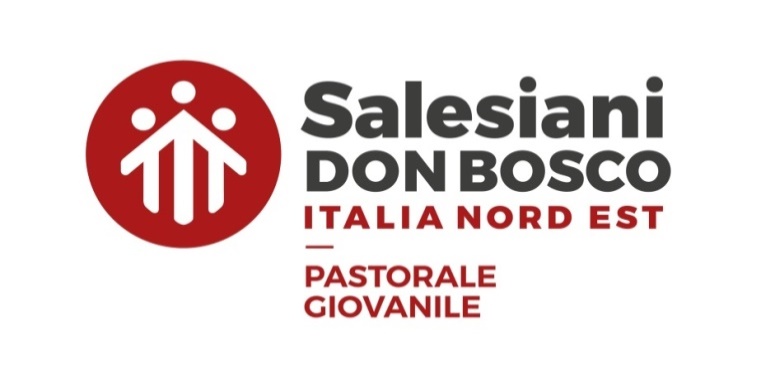 Necrologioad uso dell’IspettoriaINE-Italia Nord Est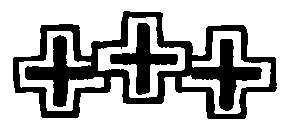 CRITERIseguiti per la scelta dei nomi dei confratelli defunti►	Confratelli dell’Ispettoria INE, Confratelli e Missionari, originari dei nostri territori, dal 1864 al 29/02/2024.►	Sono inoltre ricordati:●	Rettori Maggiori.●	Consiglieri Generali e Ispettori.●	Cardinali; Vescovi; ecc.●	Confratelli di cui è in corso la causa di Beatificazione e Canonizzazione.●	Confratelli meritevoli di essere tenuti presenti.▬▬▬▬▬▬▬▬▬▬▬▬▬▬Per la lettura alla preghiera del Vespro►	All’inizio della lettura giornaliera si dice:“Domani ricorre l’anniversario della morte dei confratelli…”►	Al termine si conclude:“Per questi e per gli altri soci defunti; facciamo fraterna memoria nelle nostre preghiere. L’eterno riposo…”Sigle:P	Sacerdote	E	VescovoL	Coadiutore/Laico	Card	CardinaleS	Studente/ChiericoGENNAIO1° Gennaio2 Gennaio3 Gennaio4 Gennaio5 Gennaio6 Gennaio7 Gennaio8 Gennaio9 Gennaio10 Gennaio11 Gennaio12 Gennaio13 Gennaio14 Gennaio15 Gennaio16 Gennaio17 Gennaio18 Gennaio19 Gennaio20 Gennaio21 Gennaio22 Gennaio23 Gennaio24 Gennaio25 Gennaio26 Gennaio27 Gennaio28 Gennaio29 Gennaio30 Gennaio31 GennaioFEBBRAIO1° febbraio2 febbraio3 febbraio4 febbraio5 febbraio6 febbraio7 febbraio8 febbraio9 febbraio10 febbraio11 febbraio12 febbraio13 febbraio14 febbraio15 febbraio16 febbraio17 febbraio18 febbraio19 febbraio20 febbraio21 febbraio22 febbraio23 febbraio24 febbraio25 febbraio26 febbraio27 febbraio28 febbraio29 febbraioMARZO1° marzo2 marzo3 marzo4 marzo5 marzo6 marzo7 marzo8 marzo9 marzo10 marzo11 marzo12 marzo13 marzo14 marzo15 marzo16 marzo17 marzo18 marzo19 marzo20 marzo21 marzo22 marzo23 marzo24 marzo25 marzo26 marzo27 marzo28 marzo29 marzo30 marzo31 marzoAPRILE1° aprile2 aprile3 aprile4 aprile5 aprile6 aprile7 aprile8 aprile9 aprile10 aprile11 aprile12 aprile13 aprile14 aprile15 aprile16 aprile17 aprile18 aprile19 aprile20 aprile21 aprile22 aprile23 aprile24 aprile25 aprile26 aprile27 aprile28 aprile29 aprile30 aprileMAGGIO1° maggio2 maggio3 maggio4 maggio5 maggio6 maggio7 maggio8 maggio9 maggio10 maggio11 maggio12 maggio13 maggio14 maggio15 maggio16 maggio17 maggio18 maggio19 maggio20 maggio21 maggio22 maggio23 maggio24 maggio25 maggio26 maggio27 maggio28 maggio29 maggio30 maggio31 maggioGIUGNO1° giugno2 giugno3 giugno4 giugno5 giugno6 giugno7 giugno8 giugno9 giugno10 giugno11 giugno12 giugno13 giugno14 giugno15 giugno16 giugno17 giugno18 giugno19 giugno20 giugno21 giugno22 giugno23 giugno24 giugno25 giugno26 giugno27 giugno28 giugno29 giugno30 giugnoLUGLIO1° luglio2 luglio3 luglio4 luglio5 luglio6 luglio7 luglio8 luglio9 luglio10 luglio11 luglio12 luglio13 luglio14 luglio15 luglio16 luglio17 luglio18 luglio19 luglio20 luglio21 luglio22 luglio23 luglio24 luglio25 luglio26 luglio27 luglio28 luglio29 luglio30 luglio31 luglioAGOSTO1° agosto2 agosto3 agosto4 agosto5 agosto6 agosto7 agosto8 agosto9 agosto10 agosto11 agosto12 agosto13 agosto14 agosto15 agosto16 agosto17 agosto18 agosto19 agosto20 agosto21 agosto22 agosto23 agosto24 agosto25 agosto26 agosto27 agosto28 agosto29 agosto30 agosto31 agostoSETTEMBRE1° settembre2 settembre3 settembre4 settembre5 settembre6 settembre7 settembre8 settembre9 settembre10 settembre11 settembre12 settembre13 settembre14 settembre15 settembre16 settembre17 settembre18 settembre19 settembre20 settembre21 settembre22 settembre23 settembre24 settembre25 settembre26 settembre27 settembre28 settembre29 settembre30 settembreOTTOBRE1° ottobre2 ottobre3 ottobre4 ottobre5 ottobre6 ottobre7 ottobre8 ottobre9 ottobre10 ottobre11 ottobre12 ottobre13 ottobre14 ottobre15 ottobre16 ottobre17 ottobre18 ottobre19 ottobre20 ottobre21 ottobre22 ottobre23 ottobre24 ottobre25 ottobre26 ottobre27 ottobre28 ottobre29 ottobre30 ottobre31 ottobreNOVEMBRE1° novembre2 novembre3 novembre4 novembre5 novembre6 novembre7 novembre8 novembre9 novembre10 novembre11 novembre12 novembre13 novembre14 novembre15 novembre16 novembre17 novembre18 novembre19 novembre20 novembre21 novembre22 novembre23 novembre24 novembre25 novembre26 novembre27 novembre28 novembre29 novembre30 novembreDICEMBRE1° dicembre2 dicembre3 dicembre4 dicembre5 dicembre6 dicembre7 dicembre8 dicembre9 dicembre10 dicembre11 dicembre12 dicembre13 dicembre14 dicembre15 dicembre16 dicembre17 dicembre18 dicembre19 dicembre20 dicembre21 dicembre22 dicembre23 dicembre24 dicembre25 dicembre26 dicembre27 dicembre28 dicembre29 dicembre30 dicembre31 dicembreConfratelloInformazioniE. Emanuel Federico† Genova; 1962; a. 89Fu per 18 a. Vescovo Ausiliare di Sabina e per 15 Ausiliare di Castellammare di StabiaP. De Martin Girolamo† Belluno; 1964; a. 84P. Berenego Luigi† Mestre; 1988; a. 80P. Basset Luigi† Castelnuovo Don Bosco; 2010; a. 68Fu Ispettore per 5 a.E. Coronado Caro Jesús María† Bogotá (Colombia); 2011; a. 92 - Fu Prefetto Apostolico per 9 a.; Vescovo Diocesano per 21 a.; Vescovo Emerito per 17 a.ConfratelloInformazioniE. Chirichigno Pontolido Fortunado† Lima (Perú); 1953; a. 74Fu per 12 a. Vescovo di Piura e TumbesP. Uguccioni Vigilio† Venezia; 1981; a. 82P. Fedrigotti Giovanni† Roma; 2004; a. 59Fu Ispettore per 5 a. nell’Isp. Veneta Ovest; per 12 a. Consigliere Generale per la Regione Italia - Svizzera e Medio OrienteP Justen Bernard† Largo (Florida, USA); 2007; a. 86. Fu Ispettore per 6 a.P Sathiaraj John Peter† Perambur, Chennai (India); 2016; a. 78. Fu Ispettore per 6 a. P. Manara Giancarlo† Roma; 2019; a 83ConfratelloInformazioniP. Vismaria Eusebio† Bagnolo Piemonte; 1945; a. 65Servo di DioP. Braga Carlo† San Fernando (Filippine); 1971; a. 82Fu Ispettore per 27 a.È in corso la causa di CanonizzazioneL. Conti Lino† Mestre; 1997; a. 72P. Tassello Francesco† Mogliano Veneto; 2001; a. 86P. De Bonis Salvatore† Roma; 2002; a. 82 - Fu Ispettore per 18 a.P. Del Col Giuseppe† Bahia Blanca (Argentina); 2019; a. 93P Herrero Sanz Miguel Angel† Sucre (Bolivia); 2021; a. 75. Fu Ispettore per 6 a.ConfratelloInformazioniP. Bologna Giuseppe† Torino; 1907; a 60 - Fu Ispettore per 9 a.P. Giuliani Emanuele† Borgo Valsugana (TN); 1986; a. 71P. Scottini Augusto† Negrar (VR); 2004; a. 82L. Nocchi Valentino† Roma; 2011; a. 87ConfratelloInformazioniServo di Dio P. Mroczek Ludwik† Oswiecim (Polonia); 1942; a. 36È in corso la causa di martirioP. Benacchio Orlando† Bassano del Grappa; 1965; a. 58P. González Gaviria Gabriel Ignacio† Medellín (Colombia); 2003; a. 86Fu Ispettore per 6 a.P. Ferrari Ivo† San Donà di Piave; 2005; a. 90P. Gatti Guido† Mestre; 2014; a. 82; - Fu Docente a Verona Saval e all’UPSP. Faroni Adolfo† Makati City (Filippine); 2016; a. 92ConfratelloInformazioniP. Clementel Giuseppe † Roma; 1984; a. 63P. Manzoni Giuseppe† Verona; 1986; a. 87E. Gonzalez Ruiz Hulio† Lima (Perù); 1986; a. 66L. Saccomano Leone† Verona; 1992; a. 94P. De Pretto Luigi† Venilale (Timor Est); 2001; a. 75P. Yamamoto Katsumi Bernardo† Beppu-Suehiro (Giappone); 2002; a. 70Fu Ispettore per 6 anniP Tessarolo Francesco† Rosario (Argentina); 2003; a. 75. Fu Ispettore per 6 a.L. Germani Giorgio† Mestre; 2013; a. 85L. Monetti Orfeo† Mestre; 2021; a. 86P. Leorin Mauro† Castello di Godego; 2021; a. 92P. Muraro Aldo (Aldino)† Montebelluna; 2021; a. 89P Pavanetto Anacleto (Cleto)† Roma; 2021; a. 89; - fu docente all’UPSP Lenti Arturo† Los Angeles (California, USA); 2022; a. 98; fu insigne studioso di Don BoscoConfratelloInformazioniL. Pagin Agostino† Piove Di Sacco; 1987; a. 84P. Didoné Tarcisio† Montebelluna; 2021; a. 88ConfratelloInformazioniL. Cancellier Luigi† Udine; 1980; a. 68P Murdoch Ian Bernard† Gawler (Australia); 2009; a. 60; Fu Ispettore per 6 a.P Vairo Carmine† Culver City (California, USA); 2015; a. 80. Fu Ispettore per 6 aE. Bortolaso Armando † Al Fidar (Libano); 2019; a. 92; Vescovo per 27 a. di cui 20 Vicario Apostolico di AleppoP. Zaramella Angelo† Verona; 2021; a. 80ConfratelloInformazioniP. Fardin Marcello† Castello di Godego; 2007; a. 72ConfratelloInformazioniE. Guerra Felice Ambrogio† Gaeta; 1957; a. 91Fu per 10 a. Arcivescovo di Santiago di Cuba e per 32 Vescovo titolare di VerissaE. Alagna Foderà Michele† Marsala; 2002; a. 89Fu Vicario apostolico di Rio Negro per 14 a. e per 8 a. Vescovo di São Gabriel da CachoeiraP. De Bortoli Giuseppe† Castelfranco Veneto; 2004; a. 89P. Scalabrino Pietro† Torino; 2012; a. 83; - Fu Ispettore per 6 a.P Forin Pasquale† Campo Grande (Brasile); 2021; a. 84ConfratelloInformazioniP. Fava Michelangelo† Torino; 1966; a.63; - Fu ispettore per 14 a. di cui 5 nell’Isp. Veneta e 3 nella Veneta EstP. Serafin Giancarlo† Conegliano; 2000; a. 74P. Helbing Reinhard† Siegburg (Germania); 2013; a. 79Fu Ispettore per 6 a.L. Toso Carlo† Altamira (Caracas - Venezuela); 2016; a. 82ConfratelloInformazioniP. Bortolotti Antonio† Miane (TV); 1917; a. 33P. Valentini Eugenio † Roma; 1992; a. 87; - Fu Docente all’UPSP. Cleva Mario† Tolmezzo; 1997; a. 62P. Gatto Massimo† Monselice; 2003; a. 89P. Frigo (Feruzzi) Antonio† Castello di Godego; 2009; a. 88P Nardon Luigi† Carmelo Peralta (Paraguay); 2019; a. 83P Prina Mario† Antananarivo (Madagascar); 2021; a. 88. Fu Ispettore per 6 a.ConfratelloInformazioniP. Malic Jozef† Este; 1972; a. 88P. Bernardinis Giacomo† San Donà Piave; 1973; a. 64P. Calovi Carlo† Monteortone; 1992; a. 78P Kaczmarzyk Mieczyslaw† Krakow (Polonia); 2014; a. 78; Fu Ispettore per 6 a.P. Scarparo Giulio† Guayaquil (Ecuador); 2017; a. 77P. Cariolato Ottorino† Castello di Godego; 2020; a. 91ConfratelloInformazioniL. Frello Luigi Gerolamo† Mogliano Veneto; 1953; a. 56E. Iturriza Guillén Francisco José† Coro (Venezuela); 2003; a. 99Fu Vescovo di Coro per 45 a.; e Vescovo Emerito per 17 a.P. Marini Daniele† Castello di Godego; 2008; a. 89P. Cassetta Francesco† Bahia Blanca (Argentina); 2009; a.88Fu ispettore per 6 anniP. Cavaliere Federico† Ambohidratrimo (Madagascar); 2016; a. 87P Beltramin Angelo† Irapuato (Messico); 2021; a. 95ConfratelloInformazioniInformazioniP. Vespigniani Giuseppe† Torino; 1932; a. 78; Fu Ispettore per 30 a. e per 10 a. Consigliere Professionale† Torino; 1932; a. 78; Fu Ispettore per 30 a. e per 10 a. Consigliere ProfessionaleP. Benvenuti Luigi† Negrar; 1980; a. 84† Negrar; 1980; a. 84P. Tavella Albano † Negrar; 2007; a. 73† Negrar; 2007; a. 73P Thekedathu Joseph† Bangalore (India); 2019; a. 90. Fu Ispettore per 6 a.L. Rizzante Ferdinando† Castello di Godego; 2021; a. 91† Castello di Godego; 2021; a. 91P Bertazzo Giulio† Mestre, 2022; a. 85† Mestre, 2022; a. 85ConfratelloInformazioniP. Amadei Angelo† Torino; 1945; a. 77; Scrisse il 10° volume della Memorie BiograficheP. Couturon Jean Baptiste † Ressins (Francia); 1963; a. 82Fu per 10 a. Amministratore Apostolico di Registro AraguayaP. Calzavara Giovanni† Padova; 1996; a. 70P. Tacconi Giuseppe† Verona; 2020; a. 53ConfratelloInformazioniP. Savio Angelo† Guaranda (Equador); 1893; a. 57Fu Economo Generale per 3 a.P. Francesia Giovanni Battista† Torino; 1930; a. 92Fu Ispettore per 24 a.Venerabile P. Stuchly Ignac† Lukov (Cecoslovacchia); 1953; a. 84. Fu Ispettore per 14 a. È in corso la causa di Canonizzazione.L. Marin Cesare† Tolmezzo; 1968; a. 60P. Giovannetto Riccardo† Biella; 1973; a. 90P. Zompicchiatti Oreste† Udine; 1999; a. 85P. Roncan Mario† Castello di Godego; 2009; a. 91P. Scaglioni Arnaldo† Torino; 2019; a. 79; Fu Ispettore per 18 a.ConfratelloInformazioniS. Bolla Giorgio† Schio; 1958; a. 28P. Ferin Giovanni† Venezia; 1989; a. 60P. Alessi (Perin) Antonio† Bombay (India); 1995; a. 89Fu Ispettore per 14 a.P Valentini Donato† Roma-UPS; 2021; a. 93; Fu docente a Monteortone, Verona-Saval e Roma-UPSConfratelloInformazioniL. Migliavacca Alessandro Uicerio† Monteortone; 1965; a. 79P. Conti Angelo† Pordenone; 1971; a. 64P Izurieta Hugo RubenLa Plata (Argentina); 2020; a. 85. Fu Ispettore per 6 a.ConfratelloInformazioniP Simoncelli Mario† Roma-UPS; 2019; a. 93; Fu docente all’UPSConfratelloInformazioniP. Rocca (Banfi) Luigi † Torino; 1909; a. 56Fu Economo Generale per 13 a.S. Nardotto (Ferracin) Antonio† Mogliano Veneto; 1940; a. 22P. Ceria Eugenio† Torino; 1957; a. 86; Scrisse dell’Epistolario delle Memorie BiograficheP. Pasquato Ottorino† Roma; 2008; a. 76; Fu docente di teologia a Monteortone, Verona-Saval e Roma-UpsP. Battistel Cesare† Mestre; 2015; a. 95L. Rizzetto Umberto† Pinerolo; 2017; a. 75P Poonthuruthuil James† Shillong (India); 2018; a. 62. Fu Ispettore per 6 a.P Bordignon Giuseppe† Mestre, 2022; a. 85ConfratelloInformazioniP. Morelli Anselmo† Canezza (TN); 1912; a. 36L. Baggio Fulvio† Treviso; 2009; a. 82ConfratelloInformazioniP. Sornik Franciszeck† Gorizia; 1949; a. 78P. Zortea Celso† Monteortone; 1952; a. 66P. Callegher Angelo† Tolmezzo; 1985; a. 70P. Vecchi Juan Edmundo† Roma; 2002; a. 70Fu per 5 a. Consigliere Regionale per America Sud - Atlantico; per 13 a. Consigliere per la Pastorale Giovanile; per 6 a. Vicario del Rettor Maggiore e per 6 a. Rettor MaggioreConfratelloInformazioniP. Savio (Bolzan) Giuseppe† Crespano del Grappa; 1976; a. 64P. Gianotti Saverio† Pordenone; 2012; a. 90P. Zanella Bruno† Torino; 2013; a. 87P Maraccani Francesco† Roma; 2020; a. 83. Fu Ispettore per 5 a. nell’Isp. Veneta Ovest; Segretario del Consiglio generale per 18 a.; Procuratore Generale per 13 a.P Ellero Giuseppe† Buenos Aires; 2024; a. 77ConfratelloInformazioniP. Franch Alessandro† Trento; 1940; a. 60L. Carraro Erminio† Castello di Godego; 1987; a. 75E. Faresin Camillo† Guiratinga; (Brasile); 2003; a. 88Vescovo di Guiratinga per 37 a.L. Prada Carlo† Castelfranco Veneto; 2009; a. 91P. Med John† Impral Manipur (India); 2011; a. 94Fu ispettore per 6 a.P Ďurica Milan† Bratislava (Slovacchia); 2024; a. 98ConfratelloInformazioniP. Càstano Luigi† Arese; 2005; a. 95Fu per 3 a. Postulatore per le cause dei Santi e per 18 a. Procuratore GeneraleP. Spera Ilario† Roma; 2016; a. 82; Fu Ispettore per 6 a.P Alfano Alfonso† Napoli; 2017; a. 80. Fu Ispettore per 6 a.ConfratelloInformazioniP. Cont Giuseppe† Albarè di Costermano; 1970; a. 87E. Worku Sebhat-Iaab† Addis Abeba (Etiopia); 1991; a. 72Fu Vescovo di Adigrad per 13 a.P. Tassinari Clodoveo† Beppu (Giappone); 2012; a. 99Fu Ispettore per 6 a.ConfratelloInformazioniP. De Pieri Severino† Mogliano Veneto; 2018; a. 84ConfratelloInformazioniP. Marega Mario† Gorizia; 1978; a. 76P Nguyen Van Ty John† Saigon (Vietnam); 2020; a. 75. Fu Delegato della Delegazione del Vietnam per 9 a., Superiore della Visiatoria del V. per 15 a., Ispettore dell’Ispettoria del V. per 4 a.P Boscaini Luigi† Negrar (VR); 2023, a. 102. Fu Ispettore nell’Ispettoria Veneta Ovest per 6 a.L Novello Marco† Mestre; 2024; a. 92. Missionario in MessicoConfratelloInformazioniServo di Dio P. Vendrame Costantino† Dibrugarh (India); 1957; a. 63È in corso la causa di CanonizzazioneP. Buson Luciano† Conselve; 1979; a. 50P. Zancanella Ovídio Geraldo† Niterói - RJ (Brasile); 2010; a. 68Fu Ispettore per 6 a.P. Volpato Lorenzo† Mestre; 2019; a. 86P Turco Ugo† La Spezia, 2022; a. 93ConfratelloInformazioniP. Fascie Bartolomeo† Torino; 1937; a. 75Fu Ispettore per 11 a. e per 16 a. Consigliere Scolastico GeneraleP Besnate Luigi† Treviglio, 1947, a. 67. Fu Ispettore per 6 a. nell’Isp. VenetaP Del Fabbro Tarcisio† Santa Cruz (Bolivia), 1991, a. 78P Cavasin Bruno† Castelfranco Veneto; 2019; a. 83; missionario in PalestinaConfratelloInformazioniS. Brugnago Giovanni† Terrazzo (VR); 1904; a. 19P Spigo Giuseppe† Torino, 1974, a. 45P. Carlesso Guglielmino† Negrar; 1996; a. 91P Churio Baquedano David† Puebla di Valverde (Spagna); 2000; a. 64Fu Ispettore per 4 a.Card. Javierre Ortas Antonio María† Roma (Città del Vaticano); 2007; a. 85Arcivescovo Segretario della Congregazione per l’Educazione Cttolica per 12 a.; per 18 a. Cardinale: Bibliotecario per 4 e Prefetto della Congregazione del Culto e Sacramenti per 4 a.ConfratelloInformazioniP. Vieceli Agostino† Este; 1943; a. 66P Costa Ludovico† Bollengo, 1944, a. 73, fu Ispettore per 6 a.L. Airale Giuseppe† Este; 1953; a. 80L. Scoffone Carlo† Este; 1960; a. 87P. Guariento Guerrino† Conegliano; 1986; a. 70P. Cadrobbi Luigi† Castello di Godego; 2012; a. 89P. Schafer William† San Gabriel (California - USA); 2013; a. 81 - Fu Ispettore per 6 a.L. Broggiato Giovanni (Junior)† Mestre; 2019; a. 91L. Volpago Amedeo† Castello di Godego; 2020; a. 93P Stocco Armando† Mestre; 2023, a. 96; Missionario in MessicoConfratelloInformazioniP. Veronesi Mosè† Verona; 1930; a. 78; Fu Ispettore per 14 a. e primo ispettore dell’Isp. Veneta per 12 a.P. Chistè Leone† Gorizia; 1964; a. 70P. Valentini Candido† Gorizia; 1971; a. 86P Maurits Quartier† Kortrijk (Belgio); 2000; a. 86Fu Ispettore per 6 aP Di Lenarda Elio† Cochabamba (Bolivia); 2021; a. 94ConfratelloInformazioniP. Tirone Giuseppe Pietro† Torino; 1962; a. 87; Fu Ispettore per 14 a. e per 25 a. Catechista GeneraleP. Zanella Lodovico† Torino; 2005; a.92; Fu Ispettore per 6 a. nell’Isp. Veneta OvestP. Fantin Giuseppe† Mestre; 2019; a. 86; Fu missionario in IndiaP Creamer Gomez Pedro† Quito (Ecuador); 2019; a. 87. Fu Ispettore per 6 a.ConfratelloInformazioniP. Lucca Tommaso† Castel Tesino; 1908; a. 30L. Bardini Gabriele† Mogliano Veneto; 1994; a. 82P. Taller Tullio† Bolzano; 1999; a. 84P. Marton Dino† Castello di Godego; 2001; a. 83P. Ceschia Michelangelo† Udine; 2016; a. 89P Winkler Josef† Cuiabà (Brasile); 2021; a. 85. Fu Ispettore per 12 a.ConfratelloInformazioniP. Rojas Muñoz Luis Amadeo† Santiago del Cile; 1943; a. 66Fu Amministratore Apostolico di MagallanesP. Fanara Roberto† Torino; 1951; a. 57; Fu Ispettore per 9 a. e per 1 a. Consigliere Scolastico GeneraleP. Luvisotto Guerrino† Pordenone; 1986; a.73P. Malgarini Giuseppe† Castelfranco Veneto; 2012; a. 100Servo di Dio P Bolla Luigi† Lima (Perú); 2013; a. 80;In corso la causa di beatificazioneL. Canesso Giuseppe† Roma; 2016; a. 82P. Sella Pietro† Castello di Godego; 2020; a. 82P Durante Federico† Castello di Godego; 2023; a. 90ConfratelloInformazioniP. Monti Ermete† Pordenone; 1942; a. 36P. Bortoluzzi Annibale† Monteortone; 1982; a. 92Fu Ispettore per 16 a.P. Colli Carlo† Roma; 1987; a. 61P Giacomin Fortunato† Anisakan (Myanmar); 2000; a. 80ConfratelloInformazioniP. Mazzetti Giovanni Battista† Este; 1953; a. 82ConfratelloInformazioniP. Alban Antonio† Albarè di Costermano; 1981; a. 67P. Bonacelli Guglielmo† Roma; 2012; a. 101; Fu Ispettore per 4 a.ConfratelloInformazioniE. Jara Marques Arturo† Santiago del Cile; 1939; a. 58; Fu per 12 a. Vicario Apostolico di Punta ArenasP. Ughi Alfredo† Gorizia; 2008; a. 98P. Peraza Leal Fernando† Quito (Ecuador); 2013; a. 85Fu Ispettore per 6 a.P. Bosco Teresio† Torino; 2019; a 87; Autore insigne di opere SalesianeConfratelloInformazioniServo di DioP. Convertini Francesco† Krishnagar (India); 1976; a. 77È in corso la causa di CanonizzazioneP. Cocco Luigi† Torino; 1980; a 70; Fu grande Missionario nell'Alto Orinoco (Venezuela).L. Gallinaro Lindo Ugo† Torino; 2014; a. 88P. Trenti Zelindo† Roma; 2016; a. 81; Fu docente all’UPSConfratelloInformazioniL. Romagna Luigi† Verona; 1925; a. 55P. Susana Ferruccio† Castello di Godego; 2001; a. 87P Di Fiore Luigi† Brunswick (Australia), 1989, a. 68, fu ispettore per 7 anniE González Morales Tomàs Osvaldo † Santiago del Cile (Cile); 2022; a. 86. Fu Vescovo di Punta Arenas per 32 a.P Oselladore Dino† Mestre; 2024; a. 90ConfratelloInformazioniE. Alvarez Ernesto† Quito (Ecuador); 1991; a. 65Fu Vescovo ausiliare di Guayaquil per 6 a. e per 13 a. Arcivescovo di CuencaP. Libralato Severino† Negrar; 1996; a. 65P. Bergamin Rino† Castelfranco Veneto; 2020; a. 87P. Favaro Giovanni† Roma 2022; a. 98ConfratelloInformazioniP Furlan Marino† Mestre; 2024; a. 92 ConfratelloInformazioniL. Romanin Osvaldo† Belluno; 1944; a. 87L Coffele Luigi† Verona, 2023, a. 76ConfratelloInformazioniL. Pavanello Antonio† Trento; 1985; a. 73P Zerdin Stefan† Trstenik (Slovenia); 2001; a. 78.  Fu Ispettore per 6 a.P. Marrone Antonio† Castellammare di Stabia (NA); 2005; a. 90;Fu Ispettore per 12 a.L. Busato Angelo† Castello di Godego; 2006; a. 86P. Destro Cesare† Bergamo; 2008; a. 85P. Zanon Carlo† Castelfranco Veneto; 2017; a. 89L. Venturini Rolando† Mestre; 2021; a. 94ConfratelloInformazioniP. Aubry Joseph† Roma; 1994; a 78; Fu studioso insigne di Don BoscoP Dingenen Jean† Heverlee (Belgio); 2015; a. 91. Fu Ispettore per 6 a.P. Vettori Teobaldo† Torino; 2017; a. 91ConfratelloInformazioniP. Belmonte Domenico† Torino; 1901; a. 58; Fu per 15 a. Prefetto GeneraleP. Del Favero (Piazza) Giuseppe† Mogliano Veneto;1939; a. 77E. Raspanti Miguel† Cordoba (Argentina); 1991; a. 87; Fu per 16 a. Ispettore e 23 a. Vescovo di MorònConfratelloInformazioniP Carrara Alfredo† Barbacena (Brasile); 2016; a. 83. Fu Ispettore per 12 a.ConfratelloInformazioniP. Boscardin Ermenegildo† Bassano Grappa; 1966; a. 60P. Turra Gino† Castellammare (NA); 1984; a. 63P. Madden John Jocelyn† Perth (Australia); 1987; a. 52Fu Prefetto Apostolico di Lashio per 10 a.L. Zanon Luigi† Castello di Godego; 2010; a. 77L. Pizziola Antonio† Torino; 2015; a. 84ConfratelloInformazioniL. Grasso (Robotti) Giovanni† Este; 1935; a. 70L. Sluga Matija† Opicina (TS); 1976; a. 62P. Falcier Domenico Giovanni† Mogliano Veneto; 1981; a. 66P. Roccaro Luigi† Valdivia (Cile), 1990, a. 81L. Cristel Guido† Mezzano di Primiero; 2003; a. 96P. Baruffi Helvécio† Roma; 2008; a. 63Fu Ispettore per 6 a. e membro del Consiglio Generale per 12 a.P Dall’Antonia Sergio† Bacau (Romania), 2021, a. 83ConfratelloInformazioniS. Zinetti Camillo† Mogliano Veneto; 1938; a. 22P. Laudon Benedetto† Trento; 1943; a. 62P. Bühl Erich† Bolzano; 1983; a. 82E Blanco Jesús Tirso † Negrar, 2022, a. 64. Fu Vescovo di Luena (Angola) per 14 anni.E Kothgasser Alois† Salisburgo, 2024; a. 86. Fu docente all’UPS e a Benediktbeuern, e Vescovo di Innsbruck per 5 a., Arcivescovo di Salisburgo per 11ed emerito per 11.ConfratelloInformazioniL. Gamba Adolfo† Negrar; 2005; a. 83P. Thayil Thomas† Mannuthy; Kerala (India); 2010; a. 81Fu Ispettore per 6 a.P. Fantoni Italo† Mestre; 2018; a. 90P Boguszewski Henrik† Sokolow Podlaski (Polonia); 2019; a. 72. Fu Ispettore per 6 a.ConfratelloInformazioniP. Bollati Domenico† Mogliano Veneto; 1932; a. 57P. Conti Alberto† Tolmezzo; 1987; a. 76P. Carraro Allegro† Trieste; 2002; a. 89P. Del Col Giovanni† Torino, 2004, a. 75P. Picchioni Alfredo† Jbeil (Libano); 2008; a. 86Fu Ispettore per 12 a.P. Zuccon Franco† Castello di Godego; 2013; a. 80E. Vian Morales Oscar Julio† Città del Guatemala (Guatemala9; 2018; a. 70. Fu Arcivescovo di Santiago de Guatemala per 21 a.ConfratelloInformazioniP. Furno Pietro† Trento; 1905; a. 46; Fu il primo Direttore di TrentoP. Bretto Clemente† Torino; 1919; a. 63; Fu Ispettore per 9 a. di cui 3 nell‘Isp. Veneta, e per 8 a. Economo GeneraleL. Benazzato Luigi† Negrar; 1995; a. 81ConfratelloInformazioniP. Martinelli (Delaiti) Giovanni† Este; 1940; a.51P. Tozzi Enea† Sherfield English (Gran Bretagna); 1958; a. 82; Fu Ispettore per 25 a. e per 4 a. Delegato del Rettor Maggiore per Inghilterra; America Nord e Centro AmericaL. Carrera Vittorio† Monteortone; 1987; a. 64P. Trimeloni Ludovico† Negrar; 1993; a. 71ConfratelloInformazioniS. Klinz Heinrich† Trento; 1911; a. 23P. Marcon Romano† Tolmezzo; 1953; a. 42E. Domitrovitsch József† Humaitá (Brasile); 1962; a. 68Fu per 12 a Vescovo titolare di Podalia; e per 11 a. Vescovo Coadiutore della Prelatura Nullius di Rio NegroL. Gubitta Beniamino† Legnago (VR); 1973; a. 58L. Narciso Armando† Monteortone; 1993; a. 79P De Blase Dominic † Yonker (New york, USA); 2016; a. 89. Fu Ispettore per 6 a.P Britschu Dominique† Messina; 2020; a. 87. Fu Segretario Generale per 12 a. e Consigliere Generale per 12 a.P Skopiak Stanislaw† Scczecin (Polonia); 2021; a. 82. Fu Ispettore per 6 a.ConfratelloInformazioniP. Ghivarello Carlo† San Benigno Canavese (TO); 1913; a. 77Fu per 8 a. Consigliere del Capitolo SuperioreCard. Cagliero Giovanni† Roma; 1926; a. 88; fFu Ispettore per 2 a.; Vescovo per 31 a. e per 10 a. CardinaleConfratelloInformazioniP. Barbaro Federico† Pordenone; 1996; a. 83E. Mizobe Francis Xavier Osamu† Kyoto (Giappone); 2016; a. 80.  Fu Ispettore per 6 a.; Vescovo di Sendai per 4 a. e per 7 a. di Takamatsu.ConfratelloInformazioniServo di DioE. Ortiz Arrieta Octavio† Chachapoyas (Perú); 1958; a. 78Fu Vescovo di Chachapoyas per 36 a. È in corso la causa di CanonizzazioneP. Lorenzoni Livio† Verona; 1981; a. 76P. Nadalini Giovanni† Udine; 1986; a. 66P. Jacuzzi Leonardo† Araçatuba (Brasile), 1993, a. 84, fu ispettore per 3 anniP Cecchini Francesco† Civitanova Marche (MC); 2011; a. 91P Zabala Torrez Juan† La Paz (Bolivia); 2021; a. 56. Fu Ispettore per 7 a.ConfratelloInformazioniE. Alvarez Huapaya Víctor† Ica (Perú); 1958; a. 70Fu Vescovo di Ayacucho per 17 a.L. Zanotelli Eugenio† Pordenone; 1990; a. 89E. Meinvielle Jorge† Roma; 2003; a. 71; Fu per 6 a. Ispettore; per 10 Vescovo di Concepción (Argentina) e per 12 Vescovo di San JustoP. De Francesco Alberto† Trento; 2018; a. 92ConfratelloInformazioniS. Baraldo Bruno† Abano Terme; 1950; a. 19P. Mísa Frantisek† Hradec Králové (Repubblica Ceca); 2005; a. 92 - Fu Ispettore per 12 a.E. Peyrou Eugenio Santiago† Ushuaia (Argentina); 2005; a. 91Fu Vescovo per 10 a. di Comodoro Rivadavia.P Polacek Klement† Roma; 2017; a. 87. Fu docente all’UPS.P Bergamasco Arturo† Santa Cruz (Bolivia), 2023; a. 88.ConfratelloInformazioniP. Segnafiori Domenico† Sequals (UD); 1949; a. 76E. Kochuparambil Mathai† New Delhi (India); 1952; a. 53; Fu Ispettore per 5 a. e per 8 a. Vescovo di DiphuConfratelloInformazioniL. Gavarino Giovanni† Gorizia, 1914; a. 39P. Favarato Luigi Giuseppe† Mogliano Veneto; 1987; a. 54P. Turra Ernesto† Negrar, 1993; a. 89L. Burattin Carlo† Castelfranco Veneto; 2004; a. 81ConfratelloInformazioniP. Toneguzzo Ruggero† Negrar; 1994; a. 78P. Chiocchetti Bernardo† Castelfranco Veneto; 2006; a. 91P Buzzetti Carlo† Lyon (Francia); 2011; a. 67. Fu docente all’UPS.P. Pietrogrande Guido† Negrar; 2020; a. 85ConfratelloInformazioniP. Lazzéro Giuseppe† Mathi (TO); 1910; a. 72 - Fu per 25 a. Consigliere del Capitolo SuperioreP. Farina Carlo† Torino, 1936, a. 84, fu ispettore per 12 anni, di cui 9 nell’Isp. VenetaP. Maurina Paolo† Soave; 1980; a. 59P. Castenetto Marcello† Monteortone; 1995; a. 85P. Farina Angelo† Negrar; 2000; a. 93E. Gottardi Giuseppe† Montevideo (Uruguay); 2005; a. 81Fu Ispettore per 7 a., Vescovo per 20 a. e Arcivescovo di Montevideo per 13 a.P. Montibeller Carlo† Stoner (VI); 2008; a. 90L. Beggiato Sante† Schio; 2016; a. 91P Stocco Lorenzo† Valencia (Venezuela) 2019; a. 75E Vargas Bastidas Héctor Eduardo† Temuco (Cile); 2022; a. 70. Fu Vescovo di San Marco di Aricia per 9 a. e di Temuco per 8 a. ConfratelloInformazioniP. Calliano Tommaso† Este; 1899; a. 45P. Loss (Doff Sotta) Luigi† Arese (MI); 2015; a. 77ConfratelloInformazioniL. Zago Gaetano† Mogliano Veneto; 1947; a. 82L. Orsolin Tommaso† Belluno; 1971; a. 63P. Zanghellini Ferdinando† Selva di Cadore (BL); 1996; a. 67P. Vitacchio Giancarlo† Santorso (VI); 2014; a. 83P. Dalla Vecchia Flavio† Castello di Godego; 2019; a. 93ConfratelloInformazioniP. Dalmazzo (Oddone) Francesco† Catanzaro; 1895; a. 49;Fu il primo Procuratore Generale per 7 a.P. Dal Broi Giuseppe† Calcutta; 2000; a. 91L. Zerbato Davide† Mestre; 2010; a. 79P. Melis Carlo† Genzano di Roma; 2014; a. 84Fu Ispettore per 6 a.P Maldonado Wenceslao† Buenos Aires (Argentina); 2016; a. 75. Fu Ispettore 6 a.ConfratelloInformazioniL. D'Andrea Ernesto† Pordenone; 1991; a. 83E. Aleman Miguel Angel† Río Gallegos (Argentina); 1992; a. 69Fu amministratore di Viedma per 7 a. e per 17 a. Vescovo di ViedmaL. Broggiato Giovanni (Senior)† Udine; 1993; a. 89P. Palmans Piet† Groot-Bijgaarden (Belgio); 2008; a. 65Fu Ispettore per 9 a.L Ballan Luigi† Torino; 2023; a. 83ConfratelloInformazioniP. Varesco Romano† Panchià (TN); 1905; a. 26L. Costanzo (Fagone) Giovanni† Padova; 1942; a. 56P. Terraneo Enrico† Belluno; 1949; a. 75P. Colbacchini Antonio† Castello di Godego; 1960; a. 79P. Giovannini Eugenio† Verona; 1970; a. 58P. Telch Pompeo† Verona; 1993; a. 80P. Redaelli Marco † Mestre; 2013; a. 79 (ILE)ConfratelloInformazioniP. Loss Raimondo† Mestre; 2018; a. 93ConfratelloInformazioniP. Giovannini Ernesto† Watsonville (Stati Uniti); 1993; a. 88Fu Ispettore per 14 a. e per 13 a. Consigliere del Capitolo SuperioreP Gallo Ottavio† Toulon (Francia), 2006; a. 89P. Lo Groi Nicolò† Kolkata (India); 2010; a. 88Fu Ispettore per 6 a.ConfratelloInformazioniE. Sak Joseph† Lubumbashi (Congo Rep. Dem.); 1946; a. 71 - Fu Vicario Apostolico di Sakania per 7 a.P. Pellizzer Francesco† Monteortone; 2002; a. 78P. Nedumala Scaria† Imphal; Manipur (India); 2012; a. 72Fu Ispettore per 6 a.P Hidalgo De Los Santos Antonio† Sevilla (Spagna); 2015; a. 86. Fu Ispettore per 6 a.ConfratelloInformazioniP. Sarti Giacomo† Trieste; 1985; a. 57ConfratelloInformazioniP. Pertile (Pesavento) Bartolomeo† Este; 1933; a. 69P. Olivati Aurelio† Este; 2002; a. 92P. Sartori Pietro† Gerusalemme (Israele); 2016; a. 82L. Vigliotti Giuseppe† Torino; 2020; a. 91ConfratelloInformazioniP. Giordano Agostino† Trento; 1926; a. 71P. Pretto Luigi† Negrar; 1997; a. 76P. Pettenuzzo Luigi† Pordenone; 2008; a. 65P. Botter Giancarlo† Mestre; 2009; a. 77P. Bissoli Daniel† Vitoria (Brasile); 2010; a. 86; Fu Ispettore per 12 a.ConfratelloInformazioniVenerabileP. Arribat Auguste Joseph† La Crau La Navarre (Francia); 1963; a. 83È in corso la causa di CanonizzazioneE. Chenis Carlo† Roma; 2010; a. 55; Fu Vesocovo di Civitavecchia-Tarquinia per 3 a.ConfratelloInformazioniP. Ballestrin Vittorino† Castelfranco Veneto; 1992; a. 90E. D'Aversa Miguel† Manicoré; (Brasile); 2004; a. 88Fu Ispettore per 7 a.; Prelato territoriale per 17 a. e Vescovo per 42 a.P. Chistè Emilio† Treviso; 2008; a. 83P. Trevisan Remigio† Tolmezzo; 2018; a. 93E. Periyanayagam Soundararaju† Vellore (India); 2020; a. 70. Fu Vescovo di Vellore per 14 a.ConfratelloInformazioniP. Ponzio Carlo† Trento; 1955; a. 75ConfratelloInformazioniE. Aquino Correa De Francisco† São Paulo (Brasile); 1956; a. 70Fu Vescovo Ausiliare e Arcivescovo di Cuiabà per 41 a.; per 4 a. fu Presidente del Mato GrossoE. Van Heusden René† Lubumbashi (Repubblica Democratica del Congo); 1958; a. 69; fu Vicario Apostolico di Sakania per 11 a.P Hicks Michael† Limerick (Irlanda); 1997; a. 80. Fu Ispettore per 6 a.P. Zaramella Teodosio† Castello di Godego; 2015; a. 86ConfratelloInformazioniL. Bier Luigi Antonio† Verona; 1948; a. 64P. Fedrigotti Bortolo† Melbourne (Australia); 1964; a. 64Fu Visitatore per 4 a. e per 6 a. IspettoreP. Chistè Emilio† Treviso, 2008; a. 83P. Carbogno Barnabè Corrado† Mestre; 2011; a. 83P. Wöss Franz† Unterwaltersdorf (Austria); 2014; a. 73Fu Ispettore per 6 a.P Naughton Patrick† Cape Town (Sud Africa); 2022; a. 81. Fu ispettore per 6 a. ConfratelloInformazioniP. Bergamini Angelo† Chioggia; 1948; a. 83E. Sosa Gaona Emilio† Ypacaraí (Paraguay); 1970; a. 85Fu Vescovo di Conceptiòn per 39 a.P. Rubbo Bortolo† Mestre; 1998; a. 75; dal 1951-1966 missionario in Brasile; dal 1972-1987: Cappellano presso l'Ospedale di VeneziaP. Paoli Pio† Castello di Godego; 2002; a. 86P Cuva Armando† Roma; 2012; a. 91. Fu docente all’UPSConfratelloInformazioniP. Cerruti Francesco† Alassio; 1917; a. 72Fu Consigliere scolastico Generale per 31 a.E. Perez Carlos† Fortín Mercedes (Argentina); 1985; a. 77Fu Ispettore per 6 a.; per 5 a. Vescovo di Comodoro Rivadavia e per 22 a. Arcivescovo di SaltaP. Bettin Antonio† Castello di Godego; 2007; a. 90P. Borello Luciano† Mestre; 2015; a. 88P Bocalon Victor Antonio† Cordoba (Argentina); 2020; a. 86. Fu Ispettore per 6 a.P Sosio Agostino† Sesto San Giovanni (MI); 2020; a. 66. Fu Ispettore per 6 a.E. Moreschi Angelo† Brescia; 2020; a. 67. Fu Prefetto Apostolico di Gambella (Etiopia) per 10 a. e Vicario Ap. di Gambella per 10 a.ConfratelloInformazioniP. Pagnin Marcello† Pordenone; 1979; a. 52P. Scurato Adriano† Torino; 2020; a. 83ConfratelloInformazioniP. Durando Celestino† Torino; 1907; a. 66Fu per 42 Consigliere del Capitolo Superiore e contemporaneamente Ispettore per 9 a.P. Zampese Davide† Negrar; 1980; a. 73P. Gilardi Nereo† Brescia; 1989; a. 77P. Malloy John† San Francisco (California Stati Uniti); 2013; a. 91 - Fu Ispettore per 8 a.P Carniel Egidio† Torino; 2020; a. 94ConfratelloInformazioniP. Sordo (Peloso) Antonio† Trento; 1963; a. 89P Balbo Gérard† Grentheville (Francia); 1998; a. 66. Fu Ispettore per 6 a.ConfratelloInformazioniE. Mourão Henrique† São Paulo (Brasile); 1945; a. 67Fu per 20 a. Vescovo di Campos (Brasile)P. Horvath Franc† Mogliano Veneto; 1951; a. 58P. De Agostini Francesco† Este; 1958; a. 62P. Agnoletto Virgilio Ilario† Conegliano; 1970; a. 78L. De Chastonay Giuseppe† Rovereto; 1975; a. 74L. Zen Antonio† Trento; 1981; a. 74E. Picchi Mario† San Isidro (Argentina); 1997; a. 82Fu Ispettore per 5 a.; Vescovo Ausiliare di Comodoro Rivadavia per 5 a.; di La Plata per 3 e di Venado Tuerto per 1 a.P. Litric Milan† Zadar-Arbanasi (Croazia); 2005; a. 70Fu Ispettore per 6 a.P. Baggio Federico† Roma-UPS; 2018; a. 94ConfratelloInformazioniP. Zancanaro Giorgio† Verona; 1976; a. 67P. Bianco Angelo† Torino; 2002; a. 88; Fu Ispettore per 6 a.P. Cremon Francesco (Franz)† Doba (Ciad - Africa); 2017; a. 76P Provera Mario† Mestre; 2018; a. 87ConfratelloInformazioniE. Savio Vincenzo† Belluno; 2004; a. 59Fu Vescovo Ausiliare di Livorno per 7 a.; per 4 a. Vescovo di Belluno-FeltreP. Mellano Enrico† Santo Domingo (Repubblica Dominicana); 2007; a. 84 - Fu Ispettore per 6 a.P Ho Kuang-Ling Peter† Hong Kong (Cina); 2014; a. 85. Fu Ispettore per 6 a.P. Lonardi Luigi† Mestre; 2019; a. 93E Tafunga Jean-Pierre† Pretoria (Sud Africa); 2021; a. 78. Fu Ispettore per 2 a. e Vescovo per 17.ConfratelloInformazioniP. Feltrin Alessandro† Mogliano Veneto; 1991; a. 81P. Lonardi Lino† Torino; 2020; a. 78ConfratelloInformazioniP. Chesani Emilio† Gorizia; 1957; a. 72P. Cervesato Attilio† Mestre; 2016; a. 88; missionario in PalestinaP. Olioso Aldo† Negrar; 2017; a. 82P McCormick Richard† Boston (USA); 2020; a. 79. Fu Ispettore per 6 a.ConfratelloInformazioniP. Da Ros Serafino† Castelfranco Veneto; 2000; a. 86P. Guzmán Guzmán Macrino† Guadalajara; Jalisco (Messico); 2012; a. 78Fu Ispettore per 6 a.P. Frigo Bruno† Castello di Godego; 2020; a. 96P. Clivio Giovanni Paolo† Torino; 2020; a. 96. Fu docente all’UPS.ConfratelloInformazioniP. Bars Geli Manuel† Shillong (India); 1974; a. 84Fu Amministratore Apostolico di Krishnagar per 6 a.P. Capuzzo Giovanni† Pordenone; 1977; a. 69Servo di DioP. Della Torre Carlo† Bangkok (Tailandia); 1982; a. 81È in corso la causa di CanonizzazioneE. Baroi Mathew† Krishnagar (India); 1983; a. 57Fu Vescovo di Krishnagar per 10 aP. Benetazzo Giuseppe† Legnago; 1996; a. 64P. Fanton Vittorio† Mogliano Veneto; 2000; a. 85P. Zamora Supervia Carlos† Barcelona (Spagna); 2012; a. 79Fu Ispettore per 6 aConfratelloInformazioniL. Balderacchi Domenico† Este; 1908; a. 48P. Cinquetti Rinaldo† Negrar; 2004; a. 84L. Meda Luigi† Verona; 2006; a. 92P. Cescon Argentino† Manaus (Brasile); 2013; a. 91ConfratelloInformazioniP. Guglietti Giovanni Antonio† Verona; 1948; a. 72P. Giraudi Fedele† Torino; 1964; a. 89; Fu Ispettore per 6 a. di cui 5 nell’Isp. Veneta, e per 39 a. Economo GeneraleP. Della Maestra Giuseppe† Verona; 1970; a. 62Card. Trochta Stefán† Litomerice (Cecoslovacchia); 1974; a. 69 – Fu Vescovo di Litomerice per 26 a. e per 5 a. CardinaleP. Zorzetto Angelo† Santiago del Cile; 2016; a. 93L. Bonato Giuseppe† Torino; 2020; a. 85ConfratelloInformazioniS. Ferretti Antonio† Lisignago (TN); 1900; a. 21P. Valente Bruno† Negrar; 1992; a. 80P. Mondin Rosario† Aviano (PN); 2006; a. 73ConfratelloInformazioniP. Mellerio Camillo† Pordenone; 1963; a. 77P. Manente Giacomo† Mogliano Veneto; 1993; a. 81P. Battisti Giovanni† Mestre; 2008; a. 85ConfratelloInformazioniP. Dones Antonio† Conegliano; 1939; a. 71P. Bertola (Stura) Giuseppe† Santiago del Cile; 1970; a. 85Fu Ispettore per 33 a. e per 5 a. Delegato del Rettor Maggiore di 6 Ispettorie del Sud AmericaP. Lunardi Antonio† Monteortone; 1980; a. 72Card. Silva Henriquez Raúl† Santiago del Cile; 1999; a. 91Fu Vescovo di Valparaiso per 3 a.; Arcivescovo di Santiago del Cile per 11 a. e Cardinale per 22 aP. Diebold Wilhelm† Bonn (Germania); 2001; a. 91Fu Ispettore per 6 a.P. Boldetti Alfonso† Roma; 2011; a. 89. Fu docente a Verona SavalConfratelloInformazioniP. Serié Georges Gustave† Piossasco; 1965; a. 83; Fu Ispettore per 6 a. e per 29 a. Consigliere del Capitolo SuperioreL. Ferro Francesco† Verona; 1981; a. 76L Pollani Piergiorgio† Negrar, 2022, a. 79ConfratelloInformazioniE. Ter Schure Jan Gerardus† Nijmegen (Olanda); 2003; a. 80Fu Ispettore per 3 a.; per 12 a. Consigliere Regionale per l’Europa Centrale ed Africa Centrale; Vescovo per 19 a.P. Broseghini Silvio† Baselga di Pinè (TN); 2006; a. 56P. Borello Francesco† Santa Cruz (Bolivia); 2015; a. 81E. Gurruchaga Ezama José Ramon†Lima (Perù); 2017; a. 86. Fu Vescovo di Huaraz per 9 a. e di Lurìn per 21 a.P. Gazich Benito† Mestre; 2018, a. 89ConfratelloInformazioniL. Tagliaferro Leonida† Mogliano Veneto; 1961; a. 50P. Baratto Giacomo† Bardolino; 1988; a. 78P Marcuzzi Pier Giorgio† Roma; 2003; a. 68. Fu docente all’UPS.P. Battistello Antonio† Negrar; 2007; a. 80ConfratelloInformazioniP. Calcagno (Piccardo) Luigi (Pietro)† Santa Tecla (El Salvador); 1899; a. 41Fu per 2 a. Consigliere del Capitolo SuperioreP. Solis Villavicencio Humberto† Quito (Ecuador); 2011; a. 91Fu Ispettore per 6 a.P Boem Ambrogio† Querétaro (Messico); 2022, a. 91.ConfratelloInformazioniS. Carbonari Leo† Arco (TN); 1938; a. 25P. Nicoletto Noè† San Vito al Tagliamento; 1996; a. 81P. Santin Rolando† Venezia; 2001; a. 82ConfratelloInformazioniS. Pavletic (Paoletti) Arduino† Gorizia; 1947; a. 23ConfratelloInformazioniP. Leonardi Ettore† Trieste; 1935; a. 61; Fu Vicario Cooperatore presso la Cattedrale di TriesteP. Agostinelli Antonio† Verona; 1971; a. 67P. Venturini Giuseppe† Negrar;1989; a. 80E. Costa João Batista† Porto Velho (Brasile); 1996; a. 93Fu Vescovo di Porto Velho per 27 a.P. De Pablo Masa Valentín† Touba (Mali); 2006; a. 59Fu Delegato Ispettoriale in Mozambico per 6 a. e Consigliere Regionale per Africa-Madagascar per 4 a.ConfratelloInformazioniP. Broggiato Antonio† Negrar; 1998; a. 83L. Pollini Franco† Albarè di Costermano; 2001; a. 59P. Ferrarese Nello† Mestre; 2002; a. 92ConfratelloInformazioniP. Ferreri Costanzo† Chioggia; 1904; a. 30P. McPake Martin† Roma; 1995; a. 70 – Fu Consigliere Regionale per la Regione Anglofona per 11 a.ConfratelloInformazioniP. Murara Silvio† Trento; 1976; a. 67P. Ziggiotti Renato† Albarè di Costermano; 1983; a. 90Fu Ispettore per 7 a.; per 15 a. Consigliere del Capitolo Superiore e per 13 a. Rettor MaggioreE. Rubio García Andrés María† Montevideo (Uruguay); 2006; a. 81Vescovo Ausiliare per 7 a. e Vescovo Diocesano di Montevideo per 20 a.ConfratelloInformazioniP. Repovz José Mario† Buenos Aires (Argentina); 2014; a. 59. Fu Ispettore per 6 a.P. Coldebella Silvano† Castello di Godego; 2020; a. 92ConfratelloInformazioniP. Gioppi Davide† Negrar; 1975; a. 61L. Crivelletto Bortolo† Mogliano Veneto; 1980; a. 75P. Segarra Busquets Isidro† Barcelona (Spagna); 2004; a. 90Fu per 6 a. Ispettore e per 6 a. Consigliere Regionale per la Regione IbericaP. Maino Girolamo† Treviglio; 2015; a. 94ConfratelloInformazioniP. Del Favero (Borca) Giuseppe† Mogliano Veneto; 1985; a. 89P. Bisinella Giovanni† Bassano Grappa; 1986; a. 77P. Calvenzani Enrico† Verona; 1989; a. 91P. Bertolli Giuseppe† Bergamo; 2001; a. 83; Fu Ispettore per 5 a.P. Martelossi Bruno† Castelfranco Veneto; 2003; a. 76L. Weiss Lodovico† Castello di Godego; 2008; a. 96ConfratelloInformazioniP. Olgiati Giovanni† Trento; 1959; a. 83L. Possamai Luigi† Udine; 1966; a. 22L. Rigon Lorenzo† Trento; 1982, a. 72L Aldegheri Luigi† Verona, 1992, a. 62L. Divina Federico† Negrar; 1997; a. 84ConfratelloInformazioniL. Fabris Giuseppe† Mogliano Veneto; 1912; a. 27P. Fiora Luigi† Torino; 2006; a. 91Fu per 6 a. Ispettore; per 12 a. Consigliere Generale per gli apostolati sociali e per la Regione Italia e Medio Oriente e per 14 a. Procuratore Generale e Postulatore per le Cause dei SantiConfratelloInformazioniE. Gomes De Oliveira Helvécio† Mariana Pimental (Brasile); 1960; a. 84Fu Vescovo di S. Luis de Maranhao per 4 a. e per 38 a. Arcivescovo di MariP. Busato Giuseppe† Arzignano (VI); 1966; a. 73E. Lehaen Petrus Frans† Bonheiden (Belgio); 1993; a.85; Fu Ispettore per 6 a. e per 14 a. Vescovo di Sakania (Zaire)ConfratelloInformazioniP. Zamboni Eugenio† Albarè di Costermano; 1963; a. 72P. Dalla Vecchia Leone† Mestre; 2011; a. 85P. Castenetto Antonino† Castelfranco Veneto; 2017; a. 83E. Allué Emilio† Boston (USA); 2020; a. 85. Fu Vescovo Ausiliare di Boston per 14 a.ConfratelloInformazioniConfratelloInformazioniL. Bonasso Umberto† Mogliano Veneto; 1914; a.44L. Gottardello Mario† Castelfranco Veneto; 1999; a. 67ConfratelloInformazioniConfratelloInformazioniP. Gallo (Blandino) Pietro† Este; 1920; a. 70E. Aguilera Brava Abraham† Ancud (Cile); 1933; a. 49Fu Vicario Apostolico di Magellano e Vescovo Titolare di Isso per 7 a.; e per 6 Vescovo di AncudVenerabileP. Crespi Carlo Daniele† Cuenca (Ecuador); 1982; a. 90È in corso la causa di CanonizzazioneP. Marcon Umberto† Verona; 2003; a. 72L. Santi Giulio† Chennai (India); 2017; a. 85ConfratelloInformazioniP. Berruti Pietro† Torino; 1950; a. 65Fu Ispettore per 5 a. e per 18 a. Prefetto GeneraleE. Lucato Giovanni† Isernia; 1962; a. 69Fu vicario apostolico di Derna (Libia) per 9 a. e per 14 a. Vescovo di Isernia e VenafroP. Antal János† Piossasco (TO); 1967; a. 74; Fu Ispettore per 12 a. e per 12 a. Catechista GeneraleP. Basso Giovanni† Castelfranco Veneto; 2017; a. 83P Guglielmi Alberto† Mestre; 2023, a. 78ConfratelloInformazioniP. Mondin Nilo† Este; 1980; a. 50P. De Francesco Valerio† Negrar, 1999; a. 81P. Coenraets Paul† Templeuve (Belgio); 2000; a. 89Fu Ispettore per 13 aP. Gerichievich Romano† Garda; 2002; a. 89P. Ceschia Michelangelo† Udine; 2016; a. 89P. Stocco Paolo† Mestre; 2020; a. 77ConfratelloInformazioniL. Mosconi Paolo† Este; 1903; a. 56P. Rota (Belluati) Giuseppe† Pordenone; 1958; a. 80P. Puddu Salvatore† Torino; 1964; a. 89 – Fu Ispettore per 6 a.; per 25 a. Segretario del Capitolo SuperioreE. Barbosa Guimarães Antonio† São Paulo (Brasile); 1993; a. 81Fu Ispettore per 6 a. e per 28 a. Arcivescovo di Campo GrandeP. Jiménez Rojas Mario Alberto† Bogotà (Colombia); 2014; a. 84. Fu Ispettore per 6 a.ConfratelloInformazioniP. Arioli Marino† Verona; 1951; a. 60P. Pavicic Nikola† Zagreb (Croazia); 2000; a. 91Fu Ispettore per 6 a.P. Zanfurlin Pietro† Mogliano Veneto; 2002; a. 77P. Cusinato Walter† Mestre; 2019; a. 83ConfratelloInformazioniP. Mazza (Prato) Giovanni† Venezia; 1948; a. 82P. Tomasetti Francesco† Roma; 1953; a. 86 – Fu Ispettore per 8 a. e per 29 a. Procuratore GeneraleE. Resto Tarcisius Phanrang† Madras (India); 1999; a. 69Fu per 4 anni Vescovo Ausiliare e per 5 a. Arcivescovo di ShillongP. Morando Beniamino† Manaus (Brasile); 2012; a. 68Fu Ispettore per 9 anniConfratelloInformazioniS. Casarotto (Carboniera) Antonio† Lisiera (VI); 1897; a. 22ConfratelloInformazioniP. Garoglio Luigi† Mogliano Veneto; 1941; a. 65P. Senisi Michele† Verona; 1971; a. 87P. Renato Olivo† Mestre; 2012; a. 91P. Rodrìguez Martìn Filiberto † Luanda (Angola); 2019; a. 76. Fu Ispettore per 12 a. e Consigliere Generale per 12 a.ConfratelloInformazioniConfratelloInformazioniL. Fronza Augusto† Trento; 1927; a. 79S. Vendramin Ilario† Gorizia; 1930; a. 21P. Ceriotti Giuseppe† Belluno; 1991; a. 85P Piemonte Pietro† Mestre, 2021, a. 91ConfratelloInformazioniP. Dalkmann Johannes† Tokyo (Giappone); 2005; a. 93Fu Ispettore per 12 a.E. Santos Hernández Héctor Enrique† Tegucigalpa (Honduras); 2005; a. 88Fu Vescovo di S. Rosa per 4 a. e Arcivescovo di Tegucigalpa per 31 a.L. Rossetto Felice† Mestre; 2011; a. 88P. Barban Bruno† Castello di Godego; 2016; a. 88ConfratelloInformazioniP. Gozzelino Giorgio† Torino; 2010; a. 80; Fu docente di Teologia alla CrocettaL. Saorin Tiziano† Bolzano; 2020; a. 78P Furlan Adelino† Mestre, 2021, a. 97ConfratelloInformazioniE. Gomes De Oliveira Manoel† Silvânia (Brasile); 1955; a. 81Fu Vescovo di Goias per 32 a.P. Candusso Maurilio† Udine; 1972; a. 62L Beltrame Marco† Quito (Ecuador); 2018; a. 96ConfratelloInformazioniP. Montecchio Alberto Riccardo† Trieste; 1951; a. 48P. Ferasin Egidio† Torino; 2009; a. 81. Fu docente a Torino CrocettaP. Carraro Bruno† Castello di Godego; 2014; a. 90P. Calovi Arcangelo† Cochabamba (Bolivia); 2016; a. 94P. Pellizzaro Siro† Sevilla – Azuay (Ecuador); 2019; a. 85L Gabanizza Arturo† Verona, 2021, a. 83ConfratelloInformazioniServo di DioP. Golda Karol† Oswiecim (Polonia); 1942; a. 27È in corso la causa di martirioP. Mercanti Zeffirino† Verona; 1995; a. 83ConfratelloInformazioniP. Pestarino Domenico† Mornese; 1874; a. 57. Cooperò con Don Bosco alla fondazione dell’Istituto delle F.M.A.L. Talloni Paolo† Trento; 1952; a. 81P. Mattiel Teodoro† Pordenone; 1974; a. 61L. Degano Pacifico Vittorio† Venezia; 1976; a. 47L. Bressani Virginio† Trieste; 1978; a. 69P. Milan Giuseppe† Castello di Godego; 2002; a. 83P Gianetto Ubaldo† Roma; 2013; a. 85. Fu docente all’UPS.L Rota Federico† Castello di Godego, 2021, a. 86ConfratelloInformazioniP. Centa Efrem† Verona; 1948; a. 58P. Èrbisti Virginio† Verona; 1981; a. 52P. Pitton Felice Riccardo† Mestre; 2010; a. 94P Cavarzan Giulio† Castello di Godego; 2023; a. 91ConfratelloInformazioniP. Dho Giovenale† Roma; 1980; a. 58; Fu per 7 a. Consigliere del Consiglio GeneraleP. Scaranto Giuseppe† Castello di Godego; 2010; a. 86P. Toniolo Pietro† Castello di Godego; 2018; a. 94ConfratelloInformazioniConfratelloInformazioniVenerabileE. Olivares Luigi Maria† Pordenone; 1943; a. 69Fu Vescovo di Sutri e Nepi per 26 a.È in corso la causa di CanonizzazioneP. Bittolo Umberto† Tolmezzo; 1993; a. 85E. Nevares De Jaime Francisco† Neuquén (Argentina); 1995; a. 80Fu Vescovo di Neuquén; per 30 a.P Bertolazzi Bruno† Venosa (PZ); 2022; a. 101ConfratelloInformazioniE. Praphon Chaicharuen Michael†Suratthani (Tailandia); 2003; a. 73Fu Ispettore per 6 a. e per 15 Vescovo di Suratthani.P. Pennati Eugenio† Lima (Perú); 2010; a. 90 Fu Ispettore per 10 a.P. Ižold Jozef† Bratislava (Slovacchia); 2020; a.56. Fu Ispettore per 6 a.ConfratelloInformazioniP. Sala Antonio† Torino; 1895; a. 59Fu per 4 a. Consigliere del Capitolo Superiore e per 15 a. Economo GeneraleE. Tavella Roberto† Salta (Argentina); 1963; a. 70Fu Arcivescovo di Salta per 29 a.P. Marchesi Romano† Castello di Godego; 2013; a. 93ConfratelloInformazioniP. Stuhec Franc† Villa Opicina (TS); 1986; a. 73P. Zenarola Tarcisio† Udine 1988; a. 65P. Tomás García Angel† Valencia (Spagna); 2007; a. 65Fu Ispettore per 6 a.P. Bortolini Atinghen Alfredo† Campinas (Brasile); 2014; a. 100; Fu Ispettore per 4 a.P. Enger Joseph† Mulhuose (Francia); 2018; a. 78. Fu Ispettore per 8 a.ConfratelloInformazioniL. Braggion Mario† Pordenone; 1997; a. 82L. Zambon Loris-Cesare† Mestre; 2018; a. 87ConfratelloInformazioniL. Trusgnac Antonio† Verona; 1921; a. 55P. Biasioli Silvio† Trento; 1971; 49L. Pavan Giuseppe† Trieste; 1995; 86L. Rossetto Valentino† Nizza Monferrato; 2015; a. 75P Devoti Pierino† Castello di Godego, 2021, a. 86P. Facchinello David† Cusco (Perù), 2022, a. 48ConfratelloInformazioniP. Filippini Carlo† Roma; 2010; a. 81; Fu Ispettore per 7 a.P. Barazzutti Luigi† Buenos Aires (Argentina); 2020; a. 93P Bolla Claudio† Mestre, 2021, a. 80ConfratelloInformazioniP. Dalla Nora Geremia† Conegliano; 1987; a. 72ConfratelloInformazioniConfratelloInformazioniP. Antonioli Francesco† Lugano; 1965; a. 86; Fu Ispettore per 12 a. di cui 6 nella Veneta; il 06.10.1996 fu ricono-sciuto in Israele fra i “Giusti delle Nazioni” per aver nascosto e salvato oltre 70 ragazzi ebrei e alcune famiglie ebree durante l’occupazione tedesca a Roma.P. Sommacal Antonio† Belluno; 1988; 80P. Russi Walter Marko† Mogliano Veneto; 1990; a. 65P. Binotto Silvio† Schio; 1999; a. 74P. Gonella Corrado† Verona; 2012; a. 86ConfratelloInformazioniP. Stefani Antonio† Tezze Valsugana; 1981; a. 74L. Lavarda Giovanni Battista† Albarè di Costermano; 1985; a. 87E. Di Pietro Carmine† San Salvador (El Salvador); 1989; a. 60; Fu Ispettore per 6 a. e per 3 a. Vescovo di Sonsonate, El SalvadorP Maino Pietro Antonio† Verona Don Bosco, 2023, a. 87ConfratelloInformazioniServo di DioP. Miska Franciszek† Dachau (Germania); 1942; a. 43È introdotta la causa di martirioConfratelloInformazioniP. Garnero Pedro† Campinas (Brasile); 1973; a. 64Fu Ispettore per 16 a. e per 6 a. Consigliere del Consiglio SuperioreE. Magliano Mauricio Eugenio† Pico Truncado (Argentina); 1974; a. 54Fu Vescovo di Rio Gallegos per 13 a.P. Castenetto Cipriano† Mogliano Veneto; 1989; a. 69P Piovesan Giovanni† Mestre, 2023. a. 93ConfratelloInformazioniP. De Nicolò Francesco† Tolmezzo; 1943; a. 56P. Ghibaudo Giuseppe† Monteortone; 1951; a. 73P. Stella Pietro† Roma; 2007; a. 76Fu studioso insigne di Don BoscoConfratelloInformazioniP. Ronza Antonio† Bevilacqua (VR); 1950; a. 80P. Fiorini Ugo† Rovereto; 1974; a. 91L. Calovi Ezio† Cochabamba (Bolivia); 2007; a. 81L. Bonaldo Ennio† Mestre; 2020; a 86P. Rosso Domenico† Torino; 2020; a. 86. Fu Ispettore per 2 a.ConfratelloInformazioniE. Marchesi Giovanni† Pinerolo; 1980; a. 90; Fu Vescovo per 18 a.; 5 a. dei quali Prelato del Rio NegroP. Acerboni Bernardo† Mestre; 2018; a. 83E. Obando Bravo Miguel† Managua (Nicaragua); 2018; a. 92. Fu Vescovo ausiliare di Matagalfa per 2 a.; Vescovo di Managua e Cardinale per 15 a.P. Harrington Joseph† Limerik (Irlanda); 2018; a. 85.  Fu Ispettore per 13 a.ConfratelloInformazioniP. Leder Mario† Faenza; 1978; a. 63P. Verdecchia Amedeo† Civitanova Marche; 2011; a. 88Fu Ispettore per 14 a.L Marconato Lorenzo† Castello di Godego, 2022, a. 93ConfratelloInformazioniP. Bonetti Giovanni† Torino; 1891; a. 53Fu per 6 a. Consigliere del Capitolo Superiore e per 5 a. Catechista GeneraleP. Havasi Jozsef† Budapest (Ungheria); 2019; a. 90. Fu Ispettore per 18 a.ConfratelloInformazioniS. Bertani Paolo† Este; 1902; a. 22P. Reyneri Giuseppe† Buenos Aires (Argentina); 1956; a. 82Fu Ispettore per 36 a. e per 5 a. Delegato del Rettor Maggiore di 10 Ispettorie del Sud AmericaE. Garcia Fernandez Segundo† Roma; 1975; a. 75Fu amministratore apostolico dell’Alto Orinoco per 3 a. e per 20 a. Vicario Apostolico di Puerto Ayacucho (Venezuela)E. Buccolini Alejandro Antonio† Buenos Aires (Argentina); 2014; a. 84Fu ispettore per 8 a. e per 13 Vescovo di Rio GallegoP. Williams George† Manchester (Gran Bretagna); 2017; a. 101. Fu Ispettore per 6 a. e per 12 Consigliere del Consiglio Generale.ConfratelloInformazioniL. Fabris Renato† Udine; 1996; a. 79L. Caon Pio† Castelfranco Veneto; 2003; a. 90P. Lonergan Patrick† Mitchell’s Plain – Westridge (Sud Africa); 2013; a. 72 – Fu Ispettore per 6 a.P. Cagnin Severino† Mestre; 2015; a. 81ConfratelloInformazioniE. Rolón Silvero Ismael Blas† Asunción (Paraguay); 2010; a. 96Fu Vescovo di Caacupé per 3 a.; Arcivescovo di Asunción per 18 a.ConfratelloInformazioniP. Lanzoni Evaristo† Belluno; 1944; a. 69L. Sartori Carlo Ildebrando† Chioggia; 2004; a. 80L. Pizzolato Davino† Mestre; 2019; a. 77P. Stroscio Rosario† Calcutta (India); 2019; a. 97. Fu Ispettore per 6 a.ConfratelloInformazioniL. Kovacic Agostino† Gorizia; 1931; a. 52P. Sonda Antonio† Belluno; 1945; a. 62L. Bertoni Bruno† Udine; 1988; a. 75P. Shirieda John Bosco† Roma; 2007; a. 75; Fu Ispettore per 3 a. P. Berno Giuseppe† Caracas (Venezuela); 2018; a. 107 Fu Ispettore per 7 a.L Sartori Francesco† Mestre; 2023; a. 101ConfratelloInformazioniL. Bertelli Egidio† Verona; 1996; a. 68P. Stefani Dusan† Mestre; 2011; a. 91ConfratelloInformazioniP. Gobbato Giuseppe† Bolzano; 1982; a. 75P. Bort Pio† Verona; 1989; a. 55L. Franz Massimo† Gorizia; 1992; a. 81P. Videsott Bartlomeo† Bolzano; 2015; a. 80L. Abbio Elio† Ivato (Madagascar) 2020; a. 81ConfratelloInformazioniP. Resi Gustavo† Pordenone; 2007; a. 91P. Pojer Valentino† Mestre; 2011; a. 86P. Penzo Pietro† Castello di Godego; 2011; a. 82ConfratelloInformazioniP. Ricceri Luigi Michele† Castellammare (NA); 1989; a. 88Fu Ispettore per 7 a.; per 12 a. Consigliere del Consiglio Superiore e per 12 a. Rettor MaggioreP. Monsutti Giuseppe† Tolmezzo; 1999; a. 88P. Da Costa Moneiro Armando†Manique (Portogallo); 2005; a. 86. Fu Ispettore per 10 a.P. Dalla Valle Giuseppe† Manaus (Brasile); 2019; a. 92ConfratelloInformazioniS. Trevisan Antonio† Bolzano; 1939; a. 21L. Ragogna Emilio† Venezia; 1976; a. 67P. Dal Maso Antonio† Castello di Godego; 1989; a. 80P. Defrancesco Egidio† Trento; 2003; a. 81P. Aguayo Arellano Pablo† Guadalajara; Jal. (Messico); 2003; a. 69Fu Ispettore per 6 a.L. Bonato Remigio† Torino; 2017; a. 75P Campagnolo Giovanni† Castello di Godego, 2022, a. 77ConfratelloInformazioniS. Broggiato Riccardo† Verona, 1929; a. 23S. Abram Giulio† Arco (TN); 1944; a. 23P. Caviglia Giovanni† Torino; 2003; a. 65. Fu docente a Torino CrocettaE. Breda Valerio† Maceiò (Brasile); 2020; a. 75; fu Ispettore per 4 anni e per 22 a. Vescovo di PenedoConfratelloInformazioniP. Canton Fermo Domenico† Udine; 1954; a. 65E. Bini Walter† Lins (Brasile); 1987; a. 57Fu Ispettore per 1 a.; per 6 a. Consigliere del Consiglio generale e per 3 a. Vescovo di LinsE Pedron Bruno† Campo Grande (Brasile), 2022; a. 78. Fu Vescovo di Jardim per 8 a. e di Ji-Paranà per 12.ConfratelloInformazioniE. Arduino Michele Alberto† Locri (RC); 1972; a. 63Fu Vescovo di Shiuchow (Cina) per 15 a. e per 10 a. Vescovo di Gerace-LocriS. Bosetti Mansueto Roberto† Doloso (TN); 1911; a. 24L. Bernardi Giovanni† Povolaro (VI); 1979; a. 41L. Defend Leonardo† Povolaro (VI); 1979; a. 34L. Scremin Giuseppe† Povolaro (VI); 1979; a. 41L. Bassi Davide† Udine; 1988; a. 78P. Martinelli Giuseppe† Pordenone; 1989; a. 81L. Alfonsi Pietro† Mestre; 2011; a. 79L Pierobon Antonio† Lima (Perù), 2021; a. 87ConfratelloInformazioniP. Schiavon Pietro† Shillong (India); 2016; a. 89ConfratelloInformazioniVenerabileE. Ferrando Stefano† Genova; 1978; a. 82 – Fu Vescovo di Krishnagar per 1 a.; Vescovo di Shillong per 34 a. e Arcivescovo Titolare di Troina per 9 a.È in corso la causa di Canonizzazione.E. Alcedo Culquicondor Otoniel† Lima (Perú); 1997; a. 84Fu Vescovo Ausiliare di Chachapoias per 5 a. e Arcivescovo di Ayacucho per 11 a.P. Locatelli Damiano† Carisolo (TN); 2009; a. 88ConfratelloInformazioniL. Del Favero Lorenzo† Venezia; 1986; a. 81P Paoli Iginio† Nanno (TN), 1991; a. 77L. De Munari Antonio† Castello di Godego; 2004; a. 75ConfratelloInformazioniL. Paolasso Guido† Verona; 1989; a. 75ConfratelloInformazioniL. Paganotto Giuseppe† Verona; 1987; a. 77P. Viganò Egidio† Roma; 1995; a. 74; Fu Ispettore per 3 a.; Consigliere Generale per la Formazione per 6 a.; Rettor Maggiore per 17 a.L. Fior Cesare† Este; 1999; a. 80P. Bosoni Luigi† Roma; 2019; a.91; Fu Ispettore 2 a., e Consigliere Generale Regione Italia-MOR per 12 anniConfratelloInformazioniP. Giacomini Pietro† Bahía Blanca (Argentina); 1982; a. 78Fu Ispettore per 11 a. e per 9 a. Amministratore Apostolico di MagallanesE. Paz Ladislau† São Paulo (Brasile); 1994; a. 90Fu Ispettore per 9 a.; Vescovo titolare di Amatunte per 2 a. e di Corumbà per 21 a.P. Toigo Antonio† Torino; 1997; a. 92; Fu ispettore per 11 a.ConfratelloInformazioniE. Mariaselvam Paul† Madras (India); 1954; a. 57Fu Vescovo di Vellore (India) per 1 a.P. Milocco Mario† Udine; 1996; a. 84ConfratelloInformazioniP. Giacometti Deodato† Aldeno (TN); 1960; a. 82P. Fantin Giovanni Battista† Castello di Godego; 1963; a. 64L. Callegari Italo† Caorle; 1973; a. 23P. Giacomello Giovanni† Legnago; 1985; a. 73P. Fantin Enrico† Shillong (India); 1997; a. 74; Fu missionario in IndiaP. Nogler Giovanni† Castello di Godego; 2008; a. 87ConfratelloInformazioniP. Morano Vincenzo† Verona; 1926; a. 54Servo di DioP. Dobiasz Ignacy† Oświęcim (Polonia); 1941; a. 61È in corso la causa di martirioServo di DioP. Harazim Franciszek Ludwik† Oświęcim (Polonia); 1941; a. 55È in corso la causa di martirioServo di DioP. Wojciechowski Kazimierz† Oświęcim (Polonia); 1941; a. 36È in corso la causa di martirioServo di DioP. Swierc Jan† Oświęcim (Polonia); 1941; a. 64È in corso la causa di martirioP. Kerec Jozef† Verzej (Yugoslavia); 1974; a. 81Fu per 12 a. Amministratore Apostolico di Chao-Turig (Cina)P. Vellere Livio† Isola Vicentina (VI); 1978; a. 45P. Miano Vincenzo† Roma; 1980; a. 70; Fu Docente all’UPS, dal 1972 Segretario Commissione Pontificia per i non CristianiP. Fabris (Nardin) Giovanni† Mestre; 1985; a. 80ConfratelloInformazioniConfratelloInformazioniL. Zendrini Salvatore† Venezia; 1957; a. 19L. Albertin Gino† Bolzano; 1997; a. 79P. Sucarrats Font João† Santa Isabel do Rio Negro (Brasile); 2018; a. 73. Fu Ispettore per 7 a.ConfratelloInformazioniP. De Lugan Natale† Negrar; 1993; a. 85P. Muraro Angelo† Castello di Godego; 2001; a. 80E. Ronchino Pedro Luis† Cordoba (Argentina); 2020; a. 92. Fu Vescovo di Comodoro Rivadavia per 12 a.ConfratelloInformazioniP. Bononcini Giuseppe† Abano Terme; 1968; a. 91P Murtas Ermenegildo† Castellammare, 1970; a. 62; Fu Ispettore per 6 a. P. Zaramella Luigi† Concepción (Uruguay); 1969; a. 78;P. Mosaner Giuseppe† Trento; 1999; a. 78ConfratelloInformazioniP. Bonomi Emilio† Torino; 1993; a. 84P. Filippin Claudio† Mestre; 2006; a. 49 – Fu Ispettore per 3 a. nella Veneta est e per 3 nella INEP. Rudoni Antonio† Vallecrosia; 2019; a. 84; fu docente a Monteortone e Verona-SavalL. Bonaldo Elio (Ennio)† Mestre; 2020; a. 86ConfratelloInformazioniL. Alessi Giuseppe† Este; 1932; a. 50L. Giuricin Giovanni† Udine; 2013; a. 90ConfratelloInformazioniS. Basso Luigi Vittorio† Gorizia; 1952; a. 56P. Biegus Piotr† Przemyslanach (Ucraina); 2002; a. 57Fu Ispettore per 6 a.L. Brojanigo Egidio† Roma; 2014; a. 102P Baldissera Luigi† Mestre, 2021; a. 90ConfratelloInformazioniP. Bruscagin Ernesto† Mestre; 1988; a. 63P. Nihoul Fernand† Bruxelles (Belgio); 2012; a. 80Fu Ispettore per 6 a.P. Bassi Mario† Arese; 2013; a. 97; fu Ispettore per 6 a.ConfratelloInformazioniE. Velasco García Ignacio Antonio† Caracas (Venezuela); 2003; a. 74Fu Ispettore per 6 a.; Consigliere Regionale per 6 a.; Vescovo per 13 a.; Arcivescovo di Caracas per 6 a. e Cardinale per 2 a.P. Del Degan Mario Ernesto† Buenos Aires (Argentina); 2013; a. 76; Fu Ispettore per 6 a.ConfratelloInformazioniS. Masotti Luigi† San Vito al Tagliamento; 1929; a. 23P. Dini Arnaldo† Trieste; 1929; a. 63P. Aere Umberto† Pordenone; 1994; a. 79P. Dario Enrico† Pordenone; 2015; a. 80ConfratelloInformazioniP. Ruzzon Mario Fortunato† Trieste, 1974; a. 67L. Sirena Giordano† Mogliano Veneto, 1987; a. 73ConfratelloInformazioniL. Praturlon Enrico† Gorizia; 1983; a. 70D. Contarato Fortunato† Monteortone; 1985; a. 88P. Santesso Luigi† Casarsa (PN); 1989; a. 73P. Loss Nicolò Maria† Roma; 2000; a. 79; fu docente all’UPSL. De Nes Mariano† Castello di Godego; 2018; a. 92P Meneghetti Lino† Portogruaro; 2021; a. 83ConfratelloInformazioniP. De Franceschi Orazio† Venezia; 2008; a. 75L. Ferraresso Giovanni† Castello di Godego; 2012; a. 103P. Contin Ugo† Loreto; 2016; a. 83ConfratelloInformazioniP. Bolzan Francesco† Mogliano Veneto; 1899; a. 26P. Forestan Antonio† Gorizia; 1985; a. 78P. Buoso Amelio† Venezia; 1997; a. 80P. Leonardelli Siro† Negrar; 1999; a. 87P. Venuti Vittorio† Mestre; 2014; a. 94ConfratelloInformazioniE. Turcios Barahona José De La Cruz† San José (Costa Rica); 1968; a. 83Fu Vescovo Ausiliare per 4 a. e per 15 a. Arcivescovo di Tegucigalpa (Honduras)P. Hronek Miloslav† San Candido (BZ); 1977; a. 58P. Grabre Giovanni† Venezia; 1987; a. 91P. Dziubinski Marian† Rosenheim (Germania); 2013; a. 67. Fu Ispettore per 6 a.ConfratelloInformazioniL. Stella Leonardo† Verona; 1934; a. 20P. Finco Ottavio† Pordenone; 1949; a. 29P. Dorna Costantino† Schio; 1952; a. 79P. Stefanutto Giuseppe† Gorizia; 1966; a. 70P. Castenetto Nivardo† Mogliano Veneto; 1985; a. 56P. De Franceschi Giuseppe† Schio; 2007; a. 75P De Liberali Ferdinando† Campo Grande (Brasile); 2017; a 69ConfratelloInformazioniL. Damini Giuseppe† Verona; 1945; a. 29L. Padrin Emilio† Belluno; 1969; a. 55P. Pericolosi Silvino† Verona; 1997; a. 76E. Henríquez Andueza José Vicente† Altamira; Caracas (Venezuela); 2005; a. 77Fu Ispettore per 5 a.; Consigliere Generale per la Regione Pacifico-Caribe per 6 a.; Vescovo Ausiliare per 7 a.; e Vescovo Diocesano per 16 di MaracayP. Zucchet Marcello† Castelfranco Veneto; 2007; a. 94P. Cantini Juan† Córdoba (Argentina); 2011; a. 83Fu Ispettore per 18 a.E. Leaden Guillermo† Buenos Aires (Argentina); 2014; a. 100. Fu Vescovo Ausiliare di Buenos Aires per 17 a:L. Bozza Stefano† Jarabacoa (Antille); 2017; a. 91ConfratelloInformazioniP. Manione Secondo† Oberwil (Svizzera); 1961; a. 77Fu Ispettore per 9 a. e per 7 a. Consigliere Scolastico GeneraleP. Fozzer Giovanni† Pordenone; 1995; a. 80P Delgado Zúñiga Germàn† Quito (Ecuador); 2015; a. 85. Fu Ispettore per 4 a.P Soncin Lorenzo† Roma; 2023; a. 93ConfratelloInformazioniS. Zanferrari Giuseppe† Venezia; 1940; a. 28L. Nardotto Giovanni† Pordenone; 1951; a. 79P. Zuccollo Fortunato† Vicenza; 1966; a. 51E. Marianayagam (Tanjore) David† Kumbakonam (India); 1969; a. 64Fu Vescovo di Vellore per 13 a.P. Ramponi Egidio† Cesenatico; 1987; a. 73P. Fantin Narciso† Negrar; 1999; a. 86P. Simonato Olimpio† Messina; 2020; a. 91. Fu docente a MonteortoneConfratelloInformazioniP. Beccuti Luigi† Monteortone; 1976; a. 90P Cian Luciano† Parigi, 1993; a. 54P. Bordignon Ferruccio† Castello di Godego; 2005; a. 93P. Barbessi Virgilio† Negrar; 2015; a. 76L Simioni Sante† Torino; 2023; a. 92ConfratelloInformazioniP. Stefli Mario† Trento; 1987; a. 61; P. Penzo Pio† Vicenza; 1988; a. 62P. Marin Egidio† Agordo (BL) 1997; a. 32P. Pojer Mario† Bolzano 1998; a. 74P. Myladoor Thomas † Ajjanahalli (India); 2015; a. 82. Fu Ispettore per 6 a.P Bisio Grilli Enrique† Montevideo (Uruguay), 2021; a. 77. Fu Ispettore per 6 a.ConfratelloInformazioniP. Zago (Piccolo) Giuseppe† Verona; 1982; a. 69P. Vanseveren Roger† Assisi; 1984; a. 57Fu Ispettore per 6 a. e per 7 a. Consigliere Regionale per l’Europa Centrale e AfricaP. Composta Dario† Roma, 2002, a. 85 a.P. Rizzo Marcello† Negrar; 2004; a. 88P. Libralon Luigi† Mestre; 2012; a. 77P. Nanni Carlo† Roma; 2020; a. 75. Fu Rettore e docente all’UPS.L Maggiotto Antonio† Castello di Godego; 2022, a. 86P Girotto Natale† Torino; 2022, a. 91ConfratelloInformazioniP. Carnelutti Sisto† Gorizia; 1951; a. 58P. Zampieri Fiore† Este; 1977; a. 72L. Rodler Primo† Pordenone; 1987; a. 75P. Gallo Enrico† Tolmezzo; 1993; a. 79P. Secco Giuseppe† Mogliano Veneto; 1996; a. 85P. Casarotti Mauro† Mumbai (India); 2007; a. 90Fu Ispettore per 9 a.P. Domenech Corominas Antonio† Barcelona (Spagna); 2009; a. 66Fu Ispettore per 2 a.; e per 12 a. Consigliere Generale per la Pastorale GiovanileConfratelloInformazioniServo di DioP. Antonowicz Ignacy† Oswiecim (Polonia); 1941; a. 51È in corso la causa di martirioP. Leder Enrico† Bolzano; 1982; a. 72E. Rezende Costa João† Belo Horizonte (Brasile); 2007; a. 96Fu Membro del Consiglio Superiore per 1 a.; Ispettore per 4 a.; Vescovo di Ilheus per 4 a.; Arcivescovo di Belo Horizonte per 21 a.P. Quilici Mario† São Paulo (Brasile); 2014; a. 91. Fu Ispettore per 6 a.P Brovedani Frediano† Udine; 2023, a 80 a.ConfratelloInformazioniP. Sossella Augusto† Legnago (VR); 1905; a. 36Servo di DioE. Cognata Giuseppe† Pellaro (RC); 1972; a. 86Fu Vescovo di Bova per 7 a. e per 10 a. Vescovo titolare di Fàrsalo.È in corso la causa di beatificazioneP. Gumierato Gino (Luigino)† Verona; 1996; a. 61P. Vik Ladislav† Praga (Repubblica Ceca); 2011; a. 88; Fu Ispettore per 12 a.P. Andreatti Ettore† Trento; 2015; a. 85P Danellon Guido† Montevideo (Uruguay); 2023; a. 84ConfratelloInformazioniL. Miani Domenico Gaetano† Montegrotto (PD); 1918; a. 38P. Tomba Ernesto Emilio† Verona; 1972; a. 69E. Pican Pierre Auguste† Paris (Francia); 2018; a. 83. Fu per 22 a. Vescovo di Bayeux.ConfratelloInformazioniL. Gorkic Alojzij† Udine; 1980; a. 71P. Scandiuzzi Amedeo† Mestre; 2017; a. 91ConfratelloInformazioniS. Faggiotto Sandro† Este; 1942; a. 27P. Priarollo Rino† Mezzano di Primiero; 2006; a. 92ConfratelloInformazioniP. Concini Ciro† Gorizia; 1951; a. 32S. Bolego Vittorio† Verona; 1957; a. 74P. Pederzini Carlo† Trento; 1988; a. 90P. Cautero Renato† Gerusalemme (Israele); 2006; a. 80ConfratelloInformazioniP. Pacheco da Silva José† Prelada (Portogallo); 2006; a. 75; fu Ispettore per 6 a. e Procuratore Generale per 5 a.P. Codutti Giovanni Battista† Chambéry (Francia); 2016; a. 82; in servizio presso la Missione Cattolica ItalianaConfratelloInformazioniConfratelloInformazioniP. Azzolini Riccardo† Roana (VI); 1970; a. 70P Novella Guido† Mestre; 2023, a. 80ConfratelloInformazioniL. Pasi Rinaldo† Venezia; 1943; a. 21P. Crosta Aldo† Trento; 1992; a. 70Servo di DioE. Marengo Oreste† Tura; Meghalaya (India); 1998; a. 91. Fu Vescovo di Dibrugarh per 13 a.; di Tezpur per 5 a. e Amministratore Apostolico di Tura per 10 a. È in corso la causa di Canonizzazione.P. Zuliani Antonio† Conegliano; 2009; a. 89P. Le Carrerès Yves† Angers (Francia); 2012; a. 84. Fu Ispettore per 7 a.ConfratelloInformazioniP. Tonin Emilio Lodovico† Trento; 1941; a. 62P. Ebo Giovanni† Belluno; 1988; a. 74L. De Antoni Angelo† Pordenone; 1988; a. 71P. Sarti Silvano† Roma; 2015; a. 86; fu docente all’UPSP. Girardi Mariano† Avigliana; 2018; 64ConfratelloInformazioniP. Orlando Carlo† Roma; 1983; a. 80Fu Ispettore per 9 a.; Procuratore per 16 a.P. Padoan Giuseppe† Negrar; 2002; a. 88ConfratelloInformazioniP. Angelini Attilio† Tolmezzo; 1963; a. 83P. Ceccato Renato† Mogliano Veneto; 1986; a. 51L. Fabris Pietro† Negrar; 1998; a. 89P. Palomino Cabrera Felipe† Guayaquil (Ecuador); 2003; a. 95Fu Ispettore per 12 a.E. Dalla Valle Franco† Cuiabá – Mato Grosso (Brasile); 2007; a. 62; Fu Ispettore per 6 a. e Vescovo di Juina per 9.P. Mengon Tullio† Salerno; 2019; a. 82P Malinowski Zbigniew†Lutomiersk (Polonia) 2022; a. 87. Fu Ispettore per 6 a.ConfratelloInformazioniP. Acerbi Giuseppe† Belluno; 1927; a. 51P. De Ferrari Enrico† Caracas (Venezuela); 1945; a. 69Fu Ispettore per 4 a. e Prefetto Apostolico per 13 a.E. Mathias Ludovique Louis† Legnano (MI); 1965; a. 78Fu Ispettore per 8 a.; Prefetto Apostolico per 2 a.; Vescovo di Shillong per 1 a. e Arcivescovo di Madras per 30 a.P. Prezzi Lino† Trento; 2006; a. 88ConfratelloInformazioniP. Bressan Sebastiano† Pordenone; 1923; a. 55P. Lisciotto Pietro† Vadena (BZ); 1983; a. 78P. Resen Antonio† Trieste; 1992; a. 87P. Caramaschi Valerio† Castelfranco Veneto; 1995; a. 33ConfratelloInformazioniP. Frizzell Edward J.† Salem; Massachusetts (Stati Uniti); 2003; a. 59 – Fu Ispettore per 3 a.ConfratelloInformazioniP. Porro Antonio Francesco† Verona; 1938, a. 74P. Kaiser Jozef† Mannheim (Germania); 2002; a. 74Fu Ispettore per 12 a.P. Visentin Francesco† Castello di Godego; 2020; a. 93ConfratelloInformazioniP. Perdonà Oreste† Este, 1980; a. 65E. Rada Cándido† Quito (Ecuador); 1995; a. 90; fu Vescovo di San Carlos di Ancud per 4 a.; di Pinara per 11 a. e di Guaranda per 30 a.L. Ruffato Giorgio† Mestre; 2011; a. 84ConfratelloInformazioniL. Moser Cornelio Silvio† Albarè di Costermano, 1979; a. 78P. Jacenciuk Henryk† Pila (Polonia); 2008; a. 84Fu Ispettore per 6 a.ConfratelloInformazioniP. Belloni Antonio† Betlemme; 1903; a. 71E. Asurmendi Aramendìa Miguel J.† Pamplona (Spagna); 2016; a. 76. Fu Vescovo di Tarazona per 5 a. e per 11 a. di Vitoria.ConfratelloInformazioniP. Peri Luigi† Belluno; 1958; a. 40P. Ganio Ferdinando† Venezia; 1961; a. 85ConfratelloInformazioniL. Toccagni Giuseppe† Rovereto; 1933; a. 34L. De Reggi Giovanni† Tolmezzo; 1992; a. 77P. Vorano Niceo† Gemona del Friuli; 1992; a. 62P. Baggio Paolo† Pordenone; 1997; a. 79L. Bissolo Angelo† Castello di Godego; 2002; a. 87E. Rivas Santos Fabio Mamerto† Jarabacoa (Rep. Dominicana); 2018; a. 86. Fu per 23 a. Vescovo di Barahona.ConfratelloInformazioniP. Candela Antoine† Torino; 1961; a. 82; fu per 3 a. Ispettore e per 33 a. Consigliere del Capitolo Superiore per gli Oratori ed Exallievi e CooperatoriL. Marchetti Giovanni† Mogliano Veneto; 2018; a. 74P. Turanský Štefan† Zapadne Tatry (Slovacchia); 2020; a. 63. Fu Ispettore per 3 a. e per 2 a. Consigliere generale.ConfratelloInformazioniL. Romanin Giovanni Battista† Pordenone; 1927; a. 68E. Selva Giuseppe† Guiratinga (Brasile); 1956; a. 69Fu Ispettore per 5 a. e Vescovo di Guiratinga per 18 a.E. Baraniak Antoni† Poznan (Polonia); 1977; a. 73Fu per 6 a. Vescovo di Teodosiopoli (Armenia) e per 20 a. Arcivescovo di PoznanP. Ballin Giuseppe† Castello di Godego; 2017; a. 95ConfratelloInformazioniS. Garra Ignazio† in guerra; 1916; a. 20VenerabileE. De Almeida Lustosa Antônio† Carpina (Brasile); 1974; a. 88Fu Vescovo per 49 a.: a Sao Joao del Rey; Corumbà e a Belem do Parà.È in corso la causa di Canonizzazione.P. De Bernardi Secondo† Torino; 2008; a. 95; fu Ispettore per 18 a.P Briones Dinguez Juan Antolìn† Rosario Santa Fe (Argentina); 2010; a. 75. Fu ispettore per 6 a.P. Giovannini Lino† Castelfranco Veneto; 2015; a. 82P. Venturelli Romano† Edmonton (Canada); 2017; a. 76P Sobrinho da Costa Raimundo Ricardo† Natal (Brasile), 2022; a. 89. Fu Ispettore per 6 a.ConfratelloInformazioniP. Gruber Fulberto† Verona; 1955; a. 84E. Chaves Orlando† Cuiabá (Brasile); 1981; a. 81; fu Vescovo di Corumbà per 8 a. e di Cuiabà per 25 a.P. Rizzini Felice† Arese; 2020; a. 98. Fu Ispettore per 6 a.ConfratelloInformazioniP. Stefenelli Alessandro† Trento; 1952; a. 87P. Valverde Romero Carlos† Quito (Ecuador); 2001; a. 79Fu Ispettore per 6 a.P. Scaranto Angelo† Castello di Godego; 2018; a. 97P. Oerder Karl† Köln (Germania); 2019; a. 90. Fu Ispettore per 8 a.ConfratelloInformazioniP. Dal Bianco Bartolomeo† Pera di Fassa (TN); 1954; a. 53E. Comin Domenico† Guayaquil (Ecuador); 1963; a. 88; fu Ispettore per 9 a. e per 43 a. Vicario Apostolico di MéndezP. Marchetti Luigi† Negrar; 2003; a. 78P. Bastarrica Celaya Salvador† Logroño (Spagna); 2005; a. 85Fu Ispettore per 6 a.P. Desmet Lucien† Aalst (Belgio); 2005; a. 72Fu Ispettore per 6 a.L. Della Giacoma Virginio† Trento; 2007; a. 87E. Hoàng Van Tiem Joseph† Bui Chu (Vietnam); 2013; a. 74; fu Vescovo di Bui Chu per 12 a.P Stocchetti Benjamin† Bahia Blanca (Argentina); 2022; a. 85. Fu Ispettore per 6 a.ConfratelloInformazioniP. Ciprandi Luigi† Mogliano Veneto; 1934; a. 72P. Bertetto Domenico† Loreto; 1988; a. 73; fu Docente all’UPSE. Amoroso Domenico† Trapani; 1997; a. 69Fu Vescovo ausiliare di Messina per 8 a. e Vescovo titolare di Trapani per 9 a.P. Magni Dante† Roma; 2000; a. 79; fu Ispettore per 4 anniP. Panziera Mario† Campo Grande (Brasile); 2014; a. 87ConfratelloInformazioniConfratelloInformazioniL. Tommasin Angelo Giulio† Torino; 1993; a. 86P. Ciccarelli Pietro† Torino; 2001; a. 86; fu Ispettore per 8 a. di cui 2 nell’Isp. Veneta OvestP. Bellino Natale† Castelfranco Veneto; 2001; a. 81ConfratelloInformazioniS. Del Pup Giuseppe† Cordenons; 1895; a. 20P Festini Giuseppe† Genova, 1953, a. 75. Fu Ispettore per 27 a. di cui 6 nell’Isp. VenetaP. Visentin Mario† Mogliano Veneto; 1961; a. 29P. Galbusera Giovanni† Legnago; 1978; a. 73P. Poumay Pascal† Liège (Belgio); 2006; a. 80Fu Ispettore per 6 a.P Santuliana Giulio† Castello di Godego, 2021, a. 83ConfratelloInformazioniP. De Pieri Antonio† Este; 1956; 75P. Padovan Francesco† Castello di Godego; 2006; a. 66E. Foralosso Giuseppe† Marabá (Brasile); 2012; a. 74Fu Vescovo di Guiratinga per 20 a.ConfratelloInformazioniP. Foralosso Antonio† Brescia; 1981; a. 71P. Bregolin Adriano† Passo Averau, (Cortina), 2017, a 68 a.; fu Ispettore per 5 a. nell’Isp. Veneta Ovest, membro del Consiglio Generale per 1 a. e Vicario del RM per 11 a. ConfratelloInformazioniP. Scianca Giuseppe† Venezia; 1958; a. 76P. Toniolo Andrea† Castello di Godego; 1967; a. 67P. Zini Giuseppe† Trento; 1971; a. 51P. Talin Aldo† Udine; 1975; a. 59L. Bottin Alberto† Monteortone; 1979; a. 79ConfratelloInformazioniP. Fedrigotti (Ferrari) Albino† Torino; 1986; a. 83Fu Consigliere del Capitolo Superiore per 5 a. e per 22 a. Prefetto GeneraleP. Longo (Siviero) Giovanni† Castello di Godego; 2003; a. 90P. Scrivo Gaetano† Civitanova Marche Alta (MC); 2008; a. 87Fu Ispettore per 3 a.; Consigliere Generale per la Pastorale Giovanile per 6 a.; Vicario del RM per 18 a.ConfratelloInformazioniS. Penello Giovanni Battista† Castegnero (VI); 1903; a. 18L. Brogliato Lorenzo Santuicà† Verona; 1973; a. 55P. Pegoraro (Zugno) Antonio† Firenze; 1979; a. 47P. Moretti Domenico Paolo† Follina (TV); 1989; a. 89P. Venco Antonio† Castelfranco Veneto; 2006; a. 90L. Venier Domenico† Castello di Godego; 2013; a. 89P Giacomuzzi Carlo† Castello di Godego, 2022, a. 92; fu ispettore per 12 a.ConfratelloInformazioniL. Savian Luigi† Mogliano Veneto; 1941; a. 80P. Puthota Benjamin† Istanbul (Turchia); 2009; a. 77Fu Ispettore per 11 a.P. González Gil Cipriano† Sevilla (Spagna); 2011; a. 75Fu Ispettore per 6 a.P. Colussi Dino† Okhla; New Delhi (India); 2012; a. 83P Scomparin Mario† Santiago del Cile (Cile), 2021; a. 86ConfratelloInformazioniP. Rigo Flavio† Mestre; 2010; a. 87ConfratelloInformazioniE. Esandi Nicolás† Viedma (Argentina); 1948; a. 71Fu Ispettore per 2 a. e per 14 a. Vescovo di ViedmaP. Bressi Alfonso† Tolmezzo; 1960; a. 48E. Boric Crnosija Vladimiro† Santiago de Chile; 1973; a. 68Fu Vescovo di Punta Arenas per 24 a.L. Zampolo Demare† Udine; 2001; a. 86P. Martin Italo† Bahía Blanca (Argentina); 2002; a. 85Fu Ispettore per 6 a.L. Dal Pozzolo Pietro† Negrar; 2003; a. 87P. Gevaert Joseph† Oud-Heverlee (Belgio); 2019; a. 88. Fu docente all’UPS.ConfratelloInformazioniP. Boschetti Serafino† Schio; 1906; a. 34E. D'Rosario Hubert† Shillong (India); 1994; a. 74Fu Vescovo di Dibrugarh per 5 a. e per 25 a. Arcivescovo di ShillongL. Dal Prà Giovanni† Negrar; 1995; a. 82ConfratelloInformazioniL. Dani Antonio† Negrar; 1961; 69E. La Ravoire Morrow Louis† Krishnagar (India); 1987; a. 94Fu Vescovo per 48 a. di cui 30 a Krishnagar; Fondatore delle Suore Catechiste di Maria Immacolata Ausiliatrice (SMI).P. Pelizzon Nicola† Gorizia; 1991; 68P. Jacquemoud Marcel†Paris (Francia); 2018; a. 83. Fu Ispettore per 5 a.ConfratelloInformazioniL. Gentilin Silvino† Negrar; 1998; a. 85P. Bernardi (Zanlucchi) Angelo† Trento; 1999; a. 84P. Videla Torres Alfredo† Santiago del Cile; 2003; a. 73Fu Ispettore per 4 a.P. Opper Josef† Prüm/Eifel (Germania); 2016; a. 89. Fu Ispettore per 6 a.P Muñoz Ruiz Eusebio† Madrid (Spagna), 2021; a. 76. Fu Ispettore per 6 a. e per 6 Delegato del R.M. per la Famiglia SalesianaConfratelloInformazioniP. Frigo (Pesavento) Antonio† Udine;1987; a. 78E. Radrizzani Agustìn Roberto† Junìn (Buenos Aires, Argentina); 2020; a. 75. Fu Vescovo di Nequén per 10 a., per 6 a. di Lomas de Zamora e per 13 Arcivescovo di Mercedes-Luján.ConfratelloInformazioniE. Pasotti Gaetano† Bangkok (Tailandia); 1950; a. 60Fu Prefetto Apostolico per 7 a. e per 9 a. Vicario Apostolico di RajaburiL. Negrin Giuseppe† Mogliano Veneto; 1980; a. 78P. Lorenzi Luigi† Legnago, 1994; a. 78, fu missionario in BrasileP. Nava Calzada Salvador† Guadalajara (Messico); 2003; a. 87Fu Ispettore per 5 a.P. Donaggio Dino† Mestre; 2018; a. 84ConfratelloInformazioniP. Brunazzo Riccardo† Pontelongo (PD); 1909; a. 29ConfratelloInformazioniP Lorenzoni Larry (Nereo)† S. Francisco (California, USA); 2017; a. 94P Rossetto Giuseppe† Torino-Crocetta; 2019; a. 86ConfratelloInformazioniS. Marzari Tullio† Rovereto; 1967, a. 27P. Borra Guido† Novi Ligure; 1981; a. 85Fu Ispettore per 20 a. e per 11 a. Consigliere del Capitolo SuperioreP Brizio Juan Bautista† Rosario (Argentina); 2002; a. 91. Fu ispettore per 6 a. P. Lorriaux Georges† Toulon (Francia); 2003; a. 81Fu Ispettore per 6 a.L. Fumanelli Luigi† Castelfranco Veneto; 2005; a. 80ConfratelloInformazioniP. Baccolo Bruno† Belluno; 1943; a. 43E. Aparicio Quintanilla Pedro Arnoldo† Santo Domingo (El Salvador); 1992; a. 84Fu Vescovo per 46 a. di cui 37 a. della Diocesi di San VicenteP. Cristofori (Ceolan) Luigi† Grauno, Val di Cembra (TN); 1992; a. 81P Strazzabosco FrancoMogliano V.to, 2023, a. 87ConfratelloInformazioniE. Moure Argimiro Daniel† Comodoro Rivadavia (Argentina); 1992; a. 71; fu Ispettore per 3 a. e per 17 a. Vescovo di Comodoro RivadaviaConfratelloInformazioniE. Costamagna Giacomo† Bernal (Argentina); 1921; a. 75Fu Ispettore per 15 a. e per 26 a. Vicario Apostolico di Méndez e GualaquizaP. Maschio Aurelio† Bombay (India); 1996; a. 87; missionarioConfratelloInformazioniE. Campelo De Aragão Antônio† Salvador (Brasile); 1988; a. 83Fu Vescovo di Petrolina per 19 a.P. Magarotto Agostino† Castelfranco Veneto; 2009; a. 89P. Gonzo Mario† Verona; 2020; a. 84ConfratelloInformazioniP Joseph P. Antony† Kallukuzhy (India); 2019; a. 55. Fu Ispettore per 2 a.ConfratelloInformazioniS. Lanaro Sante† Verona; 1957; a. 70L. Schizzarotto Benedetto† Venezia; 1989; a. 84P. Franchetto Sergio† Mestre; 1992; a. 39P. Bagnariol Felice† Castelfranco Veneto; 2014; a. 79P. Rubatscher Vito† Bolzano; 2019; a. 85ConfratelloInformazioniP. Barosco Luigi Natale† Treviso; 2010; a. 85L. De Marchi Ludovico† Mestre; 2020; a. 84P Salvadori Silvio† Cochabamba (Bolivia), 2023, a. 97ConfratelloInformazioniP. Genova Giovanni† Pozzale di Cadore; 1901; a. 24P. Lemoyne Giovanni Battista† Torino; 1916; a. 77Fu per 27 a. Segretario del Capitolo Superiore e Scrisse le Memorie BiograficheL. Rettore Silvano Giuseppe† Verona; 1988; 62P. Contado Enrico† Castello di Godego; 2019; a. 83L Picchetti Luigi† Mestre, 2023; a. 96ConfratelloInformazioniP. Cogliolo Pietro† Roma; 1932; a. 66Fu Ispettore per 8 a. e per 1 a. incaricato d'affari dell'Internunziatura di CostaricaBeato-martireL. Codera Marqués Juan† Madrid (Spagna); 1936, a. 53; fu dichiarato Beato per mandato del Papa Benedetto XVIP. Marconi Giglio† Verona; 1953; a. 60E. Massa Pietro† Rio de Janeiro (Brasile); 1968; a. 88Fu Ispettore per 2 a.; per 21 a. Prefetto Apostolico e per 27 a. Prelato del Rio NegroP. Toschi Alfredo† Mogliano Veneto; 1996; a. 88P. Guiotto Sillo† Sampierdarena; 2013; a. 85L. Piovesan Tarcisio† Pinerolo; 2020; a. 85ConfratelloInformazioniE. Jaramillo Duque Héctor† Bogotá (Colombia); 1990; a. 66Fu per 8 a. prefetto apostolico dell'Ariari e per 9 a. Vescovo di SincelejoL. Pirola Angelo† Mestre; 2012; a. 95ConfratelloInformazioniP. Ischia Remo† Mori (TN); 1978; a. 53P. Pitton Pericle† Aviano (PN); 1998; a. 76P. Finocchi Elio† Treviso; 2000; a. 72ConfratelloInformazioniE. Fagnano Giuseppe† Santiago del Cile; 1916; a. 72Fu Ispettore per 23 a. e per 31 a. Prefetto Apostolico della Patagonia MeridionaleP. Giacomelli Guglielmo Giuseppe† Legnago (VR); 1965; a. 66E. Sournaraj Lazar† Madras (India); 1997; a. 81Fu Vicario Generale e Prefetto Apostolico di Vellore per 16 aE. Artale Ermanno† Napoli; 2003; a. 70Fu per 9 anni Vescovo di Huánuco (Perú).P. Lanaro Giuseppe† Garbagnate (MI); 2010; a. 90; fu Ispettore per 4 a. nella Veneta estP. Lucchiari Adriano† Buenos Aires (Argentina); 2020; a. 90ConfratelloInformazioniS. Dal Sasso Giuseppe† Asiago; 1897; a. 21L. Simonetto Luigi† Verona; 1964; a. 57ConfratelloInformazioniL. Menegola Lorenzo† Este; 1977; a. 80P. Boccagni Giuseppe† Ala (TN); 1999; a. 71ConfratelloInformazioniP. Neffari Giancarlo† Castello di Godego; 2016; a. 81ConfratelloInformazioniServo di DioP Szembek Wlodzimierz F.† Oswiecim (Polonia); 1942; a. 59; ucciso nel campo di Auschwitz, è in corso la causa di martirioL. Campagnolo Pio† Verona; 1985; a. 82P Baldan Candido† Buenos Aires; 2023; a. 88ConfratelloInformazioniP. Chinellato Primo† Gorizia; 1990; a. 85ConfratelloInformazioniL. Rivolta Vincenzo† San Donà di Piave; 1991; a. 66P. Jennings Terence† Melbourne (Australia); 2001; a. 84Fu Ispettore per 6 a.P. Grendene Geraldo (Gerardo)† Campo Grande (Brasile); 2018; a. 76ConfratelloInformazioniP. Berti Dino† Castelfranco Veneto; 2000; a. 76P. Acquistapace Mario† Hong Kong (Cina); 2002; a. 96Fu Ispettore per 6 a.P. Borgonovo Mario† San Juan (Porto Rico); 2005; a. 87Fu Ispettore per 6 a.P. Campagnaro Giuseppe† Torino; 2015; a. 81ConfratelloInformazioniP. Rokita Stanislaw† Lódz (Polonia); 1984; a. 83Fu Ispettore per 12 a. e per 5 a. Delegato del Rettor Maggiore per la PoloniaConfratelloInformazioniP. Moratti Federico† Trieste; 1918; a. 58E. Piani Guglielmo† Cuernavaca (Messico); 1956; a. 81Fu Ispettore per 10 a.; per 34 a. Arcivescovo titolare di Nicosia e Delegato Apostolico delle Filippine e del MessicoE. Riveros Luis Carlos† Granada (Colombia); 1986; a. 51Fu per 4 a. Prefetto Apostolico dell'Ariari (Colombia)L. Bruno Aldo† Udine; 2008; a. 73P. González Gil Cipriano† Sevilla (Spagna); 2011; a. 75; fu Ispettore per 6 a.P. Job Eliseo† Santiago del Cile; 2016; a. 95P Cappelletto Guido† Mestre; 2023, a. 93ConfratelloInformazioniE. Prata Gennaro Maria† Sessa Aurunca (Caserta); 2005; a. 82Fu Vescovo Ausiliare di La Paz (Bolivia) per 20 a. e Arcivescovo di Cochabamba per 6 a.L Toniolo Sante† Perugia; 2023, a. 87ConfratelloInformazioniP. Busato Giovanni Battista† Verona; 1976; a. 64E. Sarto Antônio† Campinas (Brasile); 2008; a. 82Fu Vescovo di Barra dos Garças per19 a.L. Pavan Giovanni† Mestre; 2013; a. 76P Nicolussi Giuseppe† Ancona, 2021, a. 82. Fu Ispettore per 12 a. e per 12 Consigliere generale per la Formazione. ConfratelloInformazioniServo di DioP. Majcen Andrej† Ljubljana-Rakovnik (Slovenia); 1999; a. 95È in corso la causa di canonizzazioneConfratelloInformazioniL. Giraudo Michele† Este; 1926; a. 62Servo di DioP. Comini Elia† Vergato (BO); 1944; a. 34È in corso la causa di MartirioP. De Belli Giovanni† Pordenone; 1974; a. 65P Cleriti Giovanni† Sassari, 2005; a. 90P. Zivic Stanislao (Stanko)† Trieste; 2007; a. 87L. Tiozzo Leone† Mestre; 2008; a. 82P. Semik Stanislaw† Cracovia (Polonia); 2008; a. 64Fu Ispettore per 6 a.P. Tonelli Riccardo† Roma; 2013; a. 76; fu Docente all’UPSConfratelloInformazioniP. Divina Pietro† Trento; 1926; a. 48P. Roggero Giuseppe† Udine; 1960; a. 77P. Trentin Umberto† Castelfranco Veneto; 2000; a. 87P. Baratto Giovanni† Negrar; 2001; a. 89L. Fabris Severino† Torino; 2004; a. 81P. Heidersdorf Benedetto† Conegliano; 2007; a. 75P. Pighi Sergio† Mestre; 2020; a. 87ConfratelloInformazioniP. Furlani Teseo† Verona; 1977; a. 68P. D'Andreis Enrico† Trento; 2002; a. 82P. Borgo Giovanni† Castelfranco Veneto; 2004; a. 74ConfratelloInformazioniP. Cays Carlo† Torino; 1882; a. 69L. Busin Arturo† Arco (TN); 1939; a. 29P. Zaio Giuseppe† San Donà di Piave; 1939; a. 75P. Orrù Raffaele† Pordenone; 1943; a. 42P. Triacca Achille Maria† Roma; 2002; a. 66, fu Docente all’UPSL. Chemello Giovanni† Castello di Godego; 2014; a. 81P. Valente Giuseppe† Santa Cruz (Bolivia); 2014; a. 79L. Mores Sante† Mestre; 2017; a. 90ConfratelloInformazioniP. Caon Felice† Albarè di Costermano; 1973; a. 81P. Barban Bruno† Castello di Godego; 2016; a. 88P. Pozzobon Pietro† Mestre; 2017; a. 90ConfratelloInformazioniVenerabileE. Cimatti Vincenzo† ChôFu; Tokyo (Giappone); 1965; a. 86Fu Visitatore e Ispettore del Giappone per 21 a. e per 6 a. Prefetto Apostolico di Miyazaki.È in corso la causa di Canonizzazione.P. Lupo Tiburzio† Torino; 2001; a. 100Fu Segretario del Capitolo Superiore per 12 a.P. Coral Umberto† Negrar; 2001; a. 85P. Reyes Tejera Víctor Fermín† Montevideo (Uruguay); 2004; a. 79Fu Ispettore per 12 a.P. Robredo Galguera Cosme† Lima (Perú); 2010; a. 83Fu Ispettore per sei anniP. Busato Bruno† Castello di Godego; 2010; a. 74ConfratelloInformazioniP. Alasonatti Vittorio† Lanzo Torinese; 1865; a. 52Fu il primo Prefetto GeneraleP. Conelli Arturo† Roma; 1924; a. 60 - Fu Ispettore per 14 a.; per 2 a. Consigliere Scolastico Generale e per 5 a. Economo GeneraleE. Smigielski Adam† Sosnowiec (Polonia); 2008; a. 74Fu Vescovo di Sosnowiec per 16 a.P. Simonetti Albino† Arco (TN); 2013; a. 74P Ciman Cesare† San Giovanni Ilarione (VR) 2022, a. 86ConfratelloInformazioniP. Piscetta Luigi† Torino; 1925; a. 67 - Fu Consigliere del Capitolo Superiore per 18 a.P. Visentin Achille† Este; 1976; a. 66VenerabileP. Vandor (Wech) József† Santa Clara (Cuba); 1979; a. 69È in corso la causa di CanonizzazioneL. Fedrigotti (Zinetti) Albino† Torino; 2020; a. 88P. Colajacomo Giorgio† Savona; 2020; a. 80. Fu Ispettore per 6 a.ConfratelloInformazioniE. Canazei Ignazio† Shiu Chow (Cina); 1946; a. 63Fu Ispettore per 4 a. e per 16 a. Vicario Apostolico di Shiu ChowConfratelloInformazioniP Maniero Antonio† Novara, 1963, a. 73; Fu Ispettore per 19 a. di cui 6 nell’Isp. VenetaP. Sartor Tullio† Mogliano Veneto; 1976; a. 56Fu Ispettore per 9 a. di cui 3 nella Veneta estL. Trevisan Giacomo† La Spezia; 2013; a. 77E. Jala Dominic Savio† Colussa Country (California, USA); 2019; a. 68. Fu Arcivescovo di Shillong per 20 a.P Bertozzo Vittorio† Belluno; 2023, a. 91ConfratelloInformazioniP. Bulian Domenico† Mestre; 1981; a. 71P. Paviotti Oreste† Udine; 1991; a. 80; fu Ispettore per 8 a.P. Colussi Luciano† Calcutta (India); 2010, a. 86; missonarioConfratelloInformazioniL. Colò Stefano† Rovereto; 1966; a. 84P. Giannatelli Roberto† Roma; 2012; a. 80. Fu Docente e rettore all’UPSConfratelloInformazioniL. Mardegan Giovanni† Tolmezzo; 1954; a. 45E. Arroyo Robelly Luis Teodoro† Quito (Ecuador); 2000; a. 71Fu Vescovo di Tatroporto per 12 a. e Vicario Apostolico di Mendez (Equador)P. Giovannini Giulio† Castelfranco Veneto; 2013; a. 83L. Secco Antonio† Castelfranco Veneto; 2013; a. 75P. Laguna Vegas Aureliano† León (Spagna); 2015; a. 87Fu Ispettore per 12 a.P Macak Ernst† Cerovà (Slovacchia); 2016; a. 96.  Fu Ispettore per 6 a.P Mélida Amezgaray Antonio† El Campello (Alicante, Spagna); 2017; a. 90. Fu Ispettore per 1 a.P. Paron Omero† Mogliano Veneto; 2018; a. 93; fu Ispettore per 6 a. nella Veneta est ed Economo Generale per 13 a.ConfratelloInformazioniP. Rigoni Matteo† Este; 1944; a. 74P. Righetto Siro Egidio† Verona; 1977; a. 77P. Ioan Giuseppe† Negrar; 2006; a. 89P. Doriguzzi Luigi† Mestre; 2008; a. 86P. Casanova Jorge† Buenos Aires (Argentina); 2015; a. 89Fu Ispettore per 12 a.P Colombo Mario† Torino; 2019; a. 92. Fu Ispettore per 6 a.ConfratelloInformazioniP. Terreni Eugenio† Treviso; 1962; a. 60L. Marogna Santo† Verona; 1973; a. 43P. Pilla Ruggiero Pellegrino† Caserta; 1987; a. 76. Fu Ispettore per 5 a. e per 20 a. Economo GeneraleP. Penzo Giampaolo† Chioggia; 2003; a. 72E. Corso João† São Paulo (Brasile); 2014; a. 86Vescovo di Campos (Brasile) per 5 a.P. Rasmussen Harry† Bellflower (California); 2018; a. 87. Fu Ispettore per 6 a.ConfratelloInformazioniP. Basso (Pietrobon) Giovanni Battista† Padova; 1978; a. 54Card.Castillo Lara Rosalio José† Caracas (Venezuela); 2007; a. 85Fu Ispettore per 2 a.; Consigliere Generale per la Pastorale Giovanile per 6 a.; Vescovo per 15 a.; Cardinale per 22 a.; durante questo periodo fu Presidente di vari organismi della Santa Sede.L. Polato Angelo† Castello di Godego; 2011; a. 89P. Chinaglia Pietro† Asuncion (Paraguay); 2015; a. 89P Cunningham Michael† Manchester (GB), 2021; a. 77. Fu Ispettore per 6 a.ConfratelloInformazioniS. Marangoni Luigi† Marostica; 1918; a. 24S. Raffaelli Alfonso† Volano (TN); 1935; a. 24P. Ronco Roberto† Udine; 2002; a. 40, missionario in MadagascarConfratelloInformazioniP. Bort Aldo† Mestre; 2013; a. 88ConfratelloInformazioniS. Secco Francesco† Pordenone; 1940; a. 22P. Del Col Luigi† Beppu (Giappone); 1995, a. 75; missionarioP. Brecheisen August† München (Germania); 2005; a. 78Fu Ispettore per 12 a.ConfratelloInformazioniP. Maina Vincenzo† Rovereto; 1933, a. 67S. Rossi Leone† Piossasco; 1950; a. 25E. Rotolo Salvatore† Roma; 1969; a. 88; fu Vescovo Ausiliare di Velletri per 17 a. e per 14 a. Vescovo di Altamura e Acquaviva delle FontiConfratelloInformazioniP. Bailo Antonio† Chioggia; 1918, a. 56E. Olaechea Loizaga Marcelino† Valencia (Spagna); 1972; a. 83Fu Vescovo di Pamplona per 12 a. e per 20 a. Arcivescovo di ValenciaP. Pernbrünner Pietro† Bahia Blanca (Argentina); 2016; a. 91ConfratelloInformazioniE. Marenco (Pichetta) Giovanni† Torino; 1921; a. 68Fu Ispettore per 3 a.; per 9 Procuratore Generale; per 8 Vescovo di Massa Carrara; per 5 a. Internunzio del Centro AmericaL. Nardotto Angelo† Verona; 1942; a. 66S. Pozza Renato† Villa Franca; 1944; a. 23VenerabileCard. Hlond August† Warszawa (Polonia); 1948; a. 67Fu Ispettore per 3 a.; per 3 a. Amministatore Apostolico; per 23 a. Arcivescovo di Warszawa e per 21 a. Cardinale Primate di Polonia. È in corso la causa di CanonizzazioneL. Muzzolon Mario† Udine; 1960; a. 47P. Piccin Carlo† Pieve di Soligo (TV); 1978; a. 70P. Prez Pietro† Castelfranco Veneto; 1999; a. 92ConfratelloInformazioniS. Candotti Tarcisio† Betlemme (Israele); 1941; a. 21L. Cipriani Silverio† Schio; 1946; a. 83VenerabileP. Quadrio Giuseppe† Torino; 1963; a. 41È in corso la causa di CanonizzazioneP. Cesarin Pietro† Pordenone; 1979; a. 61P. Mosca Mario† Castello di Godego; 2004; a. 92P. Ganassin Martino† Mestre; 2008; a. 67P Asma André† Wijchen (Olanda); 2013; a. 81. Fu Ispettore per 8 a.P Sandrini Daisi Marcos† Porto Alegre (Brasile); 2018; a. 72. Fu Ispettore per 6 a.ConfratelloInformazioniL Casagrande Giuseppe† Trento, 1949; a. 67E. Caicedo Teller Julio† Cali (Colombia); 1958; a. 74Fu Vescovo di Barranquilla per 6 a. e per 10 a. Vescovo di CaliP. Grigoletto Giuseppe† Brescia; 1984; a. 77P. Bosio Augusto† Moncalieri (TO); 2000; a. 82Fu Ispettore per 6 a.ConfratelloInformazioniL. Bassano Oreste† Verona; 1957; a. 82P. Guijo González José Manuel† Roma; 2007; a. 74; fu Ispettore per 6 a.P. Klenck Edmond† Toulon (Francia); 2012; a. 87Fu Ispettore per 6 a.ConfratelloInformazioniE. Borgatti José† Viedma (Argentina); 1973; a. 82Fu Vescovo di Viedma per 20 a.P. Libralato Igino† Trebaseleghe; 1992; a. 76P. Castagna Ugo† Negrar; 1995, a. 77P. Pedot Giuseppe† Trento; 2007; a. 84P. Dalbon Luigi† La Vega (Antille); 2019; a. 99ConfratelloInformazioniP. Cojazzi Antonio† Salsomaggiore; 1953; a. 72E. Muzzolon Cossaro Angel† Asunción (Paraguay); 1984; a. 86Fu Vicario Apostolico del Chaco Paraguayo per 21 a.P. Righetti Giovanni† Verona; 1990; a. 75E. Possamai Antonio† Porto Velho (Brasile); 2018; a. 89. Fu Ispettore per 6 a., Vescovo di Ji-Paranà per 24 a.L. Frigo Stefano† Fara Vicentino; 2001; a. 88ConfratelloInformazioniE. Malan (Mellano) Antonio† São Paulo (Brasile); 1931; a. 69Fu Ispettore per 14 a.; per 19 a. Vescovo Titolare di Amiso e per 7 a. Vescovo di Petrolina (Brasile)P. Pavani Igino† Castello Godego; 1990; a. 65P. Stringari Guerrino† Itajaì (Brasile); 2020; a. 89. Fu Ispettore per 6 a.P Piłat Mieczeysław† Kopiec (Polonia; 2022; a. 87. Fu Ispettore per 6 a.ConfratelloInformazioniP. Albera Paolo† Torino; 1921; a. 76Fu Ispettore per 11 a.; Catechista Generale per 18 a. e per 11 a. Rettor MaggioreL. Massenz Lodovico† Valdobbiadene (TV); 1977; a. 55P. Busolin Piergiorgio† Castelfranco Veneto; 2006; a. 65ConfratelloInformazioniP. Uguccioni Rufillo† Torino; 1966; a. 75P. Zuppini Luigi† Negrar; 2002; a. 59. Fu Ispettore per 6 a. nella Veneta est; Delegato del RM per il Madagascar per 5 a. e Superiore del Madagascar per 6 a.P. Grieb Gerhard† Wels/Oberösterreich (Austria); 2003; a. 92Fu Ispettore per 6 a.P. Liberatore Pasquale† Roma; 2003; a. 71 – Fu Ispettore per 12 a.; Postulatore per le cause dei Santi per 11 a.P. De Paolis Michele† Foggia; 2014; a. 93. Fu Ispettore per 4 a.P Tosini Giulio† Mestre, 2023; a. 94.L Negrato Giovanni† Mestre, 2023, a. 91.ConfratelloInformazioniP. Veneroni Alessandro† Nave, 1954; a. 88P. Barbacci Antonio† Venezia; 1993; a. 89P. Cipriani Aldo† Tokyo (Giappone); 2014; a. 65Fu Ispettore per 5 a.P Zanella Virginio† Lima (Perù); 2018; a. 86P Ye Maung Joachim† Anisakan (Myanmar); 2022; a. 75. Fu Ispettore per 6 a.ConfratelloInformazioniP. Cagliero Cesare† Roma; 1899; a. 45 – Fu Ispettore per 9 a. e per 13 a. Procuratore GeneraleP. Padrin Giovanni† Castello di Godego; 2002; a. 90P. Polo Giuseppe† Mestre; 2014; a. 80P. Mendizábal Unanue Ismael† Alicante (Spagna); 2015; a. 86Fu Ispettore per 5 a.P. Bressan Angelo† Isla del Raton (Venezuela); 2018; a. 78P Chisté Sergio† Salerno, 2021, a. 97ConfratelloInformazioniE. Nuti Sanguinetti Orestes Santiago† Montevideo (Uruguay); 1999; a. 80Fu Vescovo di Melo per 2 a. e di Canelones per 32 a.P. Fujikawa Stephan Nagaki† Arakawa (Tokyo, Giappone); 2018; a. 75. Fu Ispettore per 6 a.ConfratelloInformazioniP. Caviglia Alberto† Bagnolo Piemonte; 1943; a. 75Storico di Don BoscoL. Sgarbossa Umberto† Cittadella; 1982; a. 71P. Cibin Pietro Valentino† Este; 1994; a. 71P. Honda Zen’ichiro Yanuario† Nagasaki (Giappone); 2007; a. 83Fu Ispettore per 6 a.P. Roccaro Bruno† Santa Clara (Cuba); 2020; a. 100; missionarioConfratelloInformazioniP. Jacobucci Dante† Pordenone, 1992; a. 68ConfratelloInformazioniP. Donato Giovanni† Verona; 1912; a. 48P. Giarletta Giannino† Pordenone; 2006; a. 74P. Sbardellotto Pietro† Campo Grande (Brasile); 2018; a. 102ConfratelloInformazioniP. Besa Elio† Pordenone; 1978; a. 65P. Rivera Aroca Celestino† Sevilla (Spagna); 1994; a. 64Fu Ispettore per 6 a.P. Giacomin Antonio† Negrar; 1996; a. 72E. Sapelak Andrés† Lviv-Vynnyky (Ucraina); 2017; a. 97. Fu Eparca per i fedeli ucraini a Buenos Aires (1978-1997).ConfratelloInformazioniE. Lasagna (Bianco) Luigi† Juiz de Fora (Brasile); 1895; a. 45Fu Ispettore per 14 a. e per 3 a. Vescovo degli Indios del BrasileL. Zaccaria Agostino† Verona; 1981; a. 83P. Kurowski Józef† Kraków (Polonia); 2007; a. 75Fu Ispettore per 6 a.L. Saggin Francesco† Pordenone; 2015; a. 87E. Heimler Frederico† Campo Grande (Brasile); 2018; a. 76. Fu Vescovo Coadiutore di Umuarama per 4 a. e di Cruz Alta per 12 a.ConfratelloInformazioniConfratelloInformazioniConfratelloInformazioniL. Pelazza Lorenzo† Mogliano Veneto; 1919; a. 67ConfratelloInformazioniP. Baldasso Cesare† Pordenone; 1972; a. 73E. Bonamin Victorio Manuel† Funes (Argentina); 1991; a. 82Fu Vescovo Ausiliare di Buenos Aires per 22 a. e Provicario CastrenseP. Sangalli Giuseppe† Savona; 2006; a. 94; fu Ispettore per 6 a. e per 3 a. Delegato del RM per le FMAP. Lanza Cesare Francesco† Valencia; Estado Carabobo (Venezuela); 2008; a. 68P. Braido Pietro† Roma; 2014; a. 95; fu Rettore Magnifico e Docente dell’UPS e primo Direttore dell’Istituto Storico Salesiano (ISS)ConfratelloInformazioniL. Juli Giovanni† Este; 1918; a. 77P. Pollicini Rino† Albarè di Costermano; 1984; a. 72P. Brunazzo Achille† Pordenone; 1996; a. 72P. Gentilini Giovanni Battista† Belluno; 1998; a. 67P. Muth Quirinius† Nijmegen (Olanda); 2000; a. 94Fu Ispettore per 4 a.P Moreno Heraclio† Bahìa Blanca (Argentina); 2009; a. 95. Fu Ispettore per 6 a.P. Bergamin Antonio† Mestre; 2011; a. 79P. De Bernardin Giuseppe† Mestre; 2014; a. 92P. Matušić Ambrozije† Zagreb (Croazia); 2020; a. 76. Fu Ispettore per 12 a.ConfratelloInformazioniP. Brancalion Alfredo† Schio; 1980; a. 88L. Valeri Luigi† Mestre; 2011; a. 71P Xausa Fernando† Mogliano V.; 2021; a. 81ConfratelloInformazioniP. Tanel Giuseppe† Treviso; 1989, a. 76P. Marini Daniele† Castello di Godego; 2008; a. 89ConfratelloInformazioniS. Corradi Stefano† Roverè di Velo Veronese; 1905; a. 23P. Zanuso Guglielmo† Cison di Valmarino; 1973; a. 58E. Carretto Pietro† Banpong (Tailandia); 1994; a. 82Fu vicario apostolico di Ratburi per 18 a. e per 25 a. Vescovo di Surat ThaniE. Ceccarelli Enzo† Caracas (Venezuela); 1998; a. 80; fu vicario apostolico di Puerto Ayacucho per 15 a.E. Song Sui-wan José† Campinas (Brasile); 2012; a. 71; Fu Vescovo  di São Gabriel da Cachoeira (Brasile) per 7 a.P. Cibien Luciano† Zapala (Argentina); 2020; a. 86ConfratelloInformazioniS. Gazzabin Magellano† Chioggia; 1907; a. 25P. Marcolla Casimiro† Negrar; 2002; a. 81ConfratelloInformazioniP. Moratelli Luigi (Gino)† Trento; 1983; a. 64L. Petterin Eugenio† Castello di Godego; 2002; a. 91P. Ragazzo Ivone† Mestre; 2006; a. 71P. Dorigoni Giulio† Castelfranco Veneto; 2020; a. 87ConfratelloInformazioniL. Contarin Sebastiano† Bessica di Loria (TV) 1978, a. 81E. Pintado Blasco José Félix† Cuenca (Ecuador); 1987; a. 84Fu Ispettore per 2 a. e per 28 a. Vicario Apostolico di Méndez-(Ecuador)E. Sánchez Fuentes Braulio† Xalostoc; (Messico); 2003; a. 81; fu Vescovo per 30 a.E. Delgado Avila Miguel† Caracas (Venezuela); 2008; a. 79Fu per 12 a. Vescovo aus. Di Caracas e per 5 a. Vescovo di BarcelonaConfratelloInformazioniL. Caselli Amos† Este; 1906; a. 38S. Bidoli Guerrino† Arco (TN); 1942; a. 24P. Dal Santo Ermenegildo† Padova; 1943; a. 37P. Brocardo Pietro† Roma; 2003; a. 90; fu studioso di Don BoscoL Chasseur Pietro† Castello di Godego, 2021, a. 91ConfratelloInformazioniP. Bertello Giuseppe† Torino; 1910; a. 62; fu Ispettore per 4 a.; per 10 a. Consigliere Generale per le scuole e per 2 a. Economo GeneraleP. Visentini Amilcare† Montevideo (Uruguay); 2012; a. 71Fu Ispettore per 6 a.L. Coden Lino† Mestre; 2012; a. 91ConfratelloInformazioniL. Zago Isidoro† Mogliano Veneto; 1924; a. 52P. Lanaro Giovanni Battista† Mezzano di Primiero; 1982; a. 78P. Pischedda Aurelio† Guayaquil (Ecuador); 2004; a. 95Fu Ispettore per 6 a.P. Viganò Angelo† Arese (MI); 2010; a. 87; Fu Ispettore per 15 a.L Moresco Giordano† Mestre, 2023, a. 98ConfratelloInformazioniP. Cavoli Antonio† Tokyo (Giappone); 1972; a. 84; missionario e fondatore delle “Suore della Carità” presso la città di MiyazakiP. Scuderi Vincenzo† Catania; 1982; a. 80; Fu Ispettore per 7 a. e per 3 a. Amministratore Apostolico di Krishnagar (India)P. Dermek Andrej† Pezinok (Slovacchia); 2003; a. 88Fu Ispettore per 13 a.P Cimosa Mario† Caserta; 2019; a. 79. Fu docente all’UPSConfratelloInformazioniL. Bordin Gino† Cittadella; 1950; a. 40P. Del Degan Giovanni† Gorizia; 1972; a. 60P Ferrari (Barbieri) Luigi† Roma, 1990; a. 82; fu ispettore per 6 a.P. Bissacco Giovanni† Este; 2020; a. 91ConfratelloInformazioniP. Barberis Giulio† Torino; 1927; a. 80; fu Ispettore per 10 a. e per 17 a. Catechista GeneraleL. Tubaro Giovanni Battista† Verona; 1934; a. 64P. Bonato (Zarantonello) Antonio† Verona; 1968; a. 75P. Mattioli Giovanni† Mestre; 2014; a. 94P Prai Antonio† Castello di Godego; 2023, a. 83ConfratelloInformazioniP. Ricaldone Pietro† Torino; 1951; a. 81 – Fu Ispettore per 9 a.; per 11 a. Consigliere Generale per le Scuole Professionali; per 10 a. Prefetto Generale e per 19 a. Rettor MaggioreP. Tittarelli Enrico† Castellammare; 1971; a. 86; fu Ispettore dell’Ispettoria Veneta per 6 a P. Braggion Enrico† Este; 1983; a. 78L. Rebesco Vincenzo† Mogliano Veneto; 1996; a. 85L Povelato Vittorio† Schio; 2001; a. 84P. Del Rizzo Mario† Castello di Godego; 2018; a. 87P. Alancheril Sebastian† Calcutta (India); 2020; a. 90. Fu Ispettore per 6 a.ConfratelloInformazioniP. Bellido Iñigo Modesto† Madrid (Spagna); 1993; a. 90 – Fu Ispettore per 6 a.; per 14 a. Consigliere Generale per le Missioni e per 6 a. Catechista GeneraleP. Botto Fulvio† Udine; 1993; a. 77E. Rivera Damas Arturo† San Salvador (El Salvador); 1994; a. 71Fu Vescovo Ausiliare di San Salvador per 17 a.; per 6 a. Vescovo di Santiago de Maria e per 11 a. Arcivescovo di San SalvadorE. Pozzi José Pedro† General Roca (Argentina); 2017; a. 92. Fu Ispettore per 6 a. e per 10 Vescovo di Alto Valle de Rio Negro. ConfratelloInformazioniVenerabileL. Srugi Simaan† Beitgemal (Israele); 1943; a. 66È in corso la causa di CanonizzazioneP. Rossetti Giuseppe† Rovereto; 1952; a. 58P. Fantin Murer Mario Angelo† Caracas (Venezuela); 2014; a. 79P Mazzon Franco† Monteortone; 2023; a. 93ConfratelloInformazioniP. Marcoaldi Evaristo Francesco† Roma; 1977; a. 78; fu Ispettore per 6 a. e per 1 a. Procuratore GeneraleP. Liviabella Leone† Tokyo (Giappone); 1982; a. 86E. Vallebuona Merea Emilio† Lima (Perú); 1991; a. 61Fu Ispettore per 6 a.; per 10 a. Vescovo di Huaraz e per 6 a. Arcivescovo di HuancayoP. Lovato Italo† Negrar; 1995; a. 75E Piccinini Bonifacio† Cuiabà (Brasile); 2020; a. 88. Fu Vescovo Coadiutore di Cuiabà per 6 a. e per 23 Arcivescovo di Cuiabà.L De Donatis Salvatore† Salerno; 2023; a. 59ConfratelloInformazioniP. Brugnaro Luigi† Pordenone; 1977; a. 63E. Irudayaraj Joseph Anthony† Perambur (India); 2019; a. 84. Fu Vescovo di Dharmapuri per 15 a.ConfratelloInformazioniP. Gusmano Calogero† Nice (Francia); 1935; a. 63Fu Segretario del Capitolo Superiore per 23 a.P. Pilotto Luigi Achille† Martina Franca; 1968; a. 61; fu Ispettore per 13 a.P. Trevisan Graziano† Mogliano Veneto; 1985; a. 58P. Godnic Vittorio† Gorizia; 2013; a. 93P. Vian Luigi† Vigo di Fassa; 2016; a. 91P Vanzin Gian Sandro† Castello di Godego, 2022, a. 88ConfratelloInformazioniP. Cantoni Luigi† Maderno sul Garda (BS); 1942; a. 70ConfratelloInformazioniP Bonato Natale† El Houssoun (Libano), 2004; a. 77P. Nordera Luciano† Haifa (Israele); 2011; a. 83P. Andriolo Francesco† Castello di Godego; 2013; a. 89P Lucato Adriano† Mestre, 2023, a. 85ConfratelloInformazioniP. Drago Carlo† Castello di Godego; 2000; a. 97P. Frezzato Gabriele† Castelfranco Veneto; 2015; a. 75ConfratelloInformazioniE. Giordano Lorenzo† Javari – Rio Negro (Brasile); 1919; a. 63Fu Ispettore per 18 a. e per 3 a. Prefetto Apostolico del Rio NegroE. Priante Vicente† São Paulo (Brasile); 1944; a. 61Fu Vescovo di Corumbà per 11 a.P. Vincenzi Renzo† Mogliano Veneto; 1989; a. 43P. Roccaro Gino† Cochabamba (Bolivia); 1994; a. 52, missionarioP. Cuvelier Marc† Seoul (Corea del Sud); 2011; a. 73Fu Ispettore per 12 a.P. Grego Igino† Castelfranco Veneto; 2012; a. 89L. Arman Giuseppe† Gorizia; 2013; a. 93ConfratelloInformazioniE. Pérez Tapia Elio Aleví† Lima (Perú); 2006; a. 60; Fu per 5 anni Vescovo-Prelato Territoriale di Juli (Perú)ConfratelloInformazioniP. Benato Clemente† Verona; 1959; a. 67P. Mengotti Pietro† Pordenone; 1982; a. 60P Sosa Nuñez Jorge† Lima (Perú); 1992; a. 66Fu Ispettore per 6 a.P. Melotti Luigi† Verona; 1998; a. 75ConfratelloInformazioniL. Bonzanin Antonio† Trento; 1920; a. 50P. Colombo Michele† Verona; 1936; a. 71P. Uguccioni Ruben† Torino; 1968; a. 74; fu Ispettore per 3 a.P. Tomè Bartolomeo† Lugano (Svizzera); 1989; a. 83Fu Ispettore per 12 a. di cui 6 nella Veneta estP. Higgins Bernard Thomas† Bolton (Gran Bretagna); 2013; a. 92. Fu Ispettore per 6 a.P. Orlando Vito Antonio† Foggia; 2020; a. 76. Fu docente all’UPS.ConfratelloInformazioniConfratelloInformazioniP. Mouillard Michel† Toulon (Francia); 2002; a. 79Fu Ispettore per 6 a.E. Rosa Onofre Cândido† Belo Horizonte (Brasile); 2009; a. 85Vescovo di Corumbá per 3 a. e di Jardim per 18 a.ConfratelloInformazioniP. Signoretti Efisio† Mogliano Veneto; 1953; a. 75E. Pittini Riccardo† La Vega (Repubblica Dominicana); 1961; a. 85 – Fu Ispettore per 10 a. e per 26 Arcivescovo di Santo DomingoP. Carpenè Francesco† Pordenone; 1975; a. 88P. Raineri Giovanni† Roma; 1983; a. 69Fu Ispettore per 6 a. e per 12 Consigliere del Consiglio SuperioreP. Pianazzi Archimede† Roma; 2000; a. 94; Fu Ispettore per 8 a.; per 6 Consigliere Scolastico Generale e per 6 a. Consigliere per la FormazioneP. Bertoldi Gerardo† Negrar; 2002; a. 90ConfratelloInformazioniS. Scuro Antonio† Este; 1928; a. 26VenerabileP. Komorek Rudolf† S. José dos Campos (Brasile); 1949; a. 59È in corso la causa di CanonizzazioneP. Trivellato Domenico† Camposampiero (PD); 1977; a. 71L. Calaon Alfredo† Monteortone; 1986; a. 76P. Zavattaro Giuseppe† Torino; 1986; a. 85, Fu Ispettore per 6 a.; per 9 a. Vicario del Rettor Maggiore per le FMAL. Biasin Emilio† Negrar; 1994; a. 72P. Alfiero Michelangelo† Castello di Godego; 2003; a. 94P. Marchiori Giorgio† Mestre; 2013; a. 74P. Candusso Pietro† Castello di Godego; 2014; a. 95P. Castellani Franco† Bahia Blanca (Argentina); 2020; a. 80ConfratelloInformazioniE. Mederlet Eugène† Pallikonda (India); 1934; a. 67Fu Arcivescovo di Madras per 6 a.P. Recluta Aldo† Castelfranco Veneto; 2001; a. 86Card. Stickler Alfons Maria† Roma (Città del Vaticano); 2007; a. 97Arcivescovo titolare di Bolsena per 2 a. e Cardinale per 22 a.P. Revilla Barriuso Lázaro† Burgos (Spagna); 2009; a. 70; fu Ispettore per 6 a.ConfratelloInformazioniL. Mariconti Egidio† Col Beretta (Monte Grappa); 1917; a. 20L. Raviola Ettore† Castello di Godego; 2020; a. 92P Massa Giovanni Bautista† Meguro-Tokyo (Giappone) 2022; a. 94. Fu Ispettore per 7 a.ConfratelloInformazioniP. Gerli Paolo† Treviglio; 1978; a. 77, fu ispettore per 6 a.L. Franceschini Antonio† Negrar; 1999; a. 85P. Rodriguez Rincon Luis Enrique† Bogotá (Colombia); 2002; a. 81Fu Ispettore per 6 a.L. Guerra Giuseppe† Ivrea; 2016; a. 91ConfratelloInformazioniL. Bertoldo Tullio† Venezia; 1990; a. 80P. Pilotto Luigi† Mestre, 2021, a. 97ConfratelloInformazioniL. Verità Giuseppe† Mogliano Veneto 1945; a. 82L. Roncari Benigno† Este 1951; a. 36S. Cappelletto Giovanni† Monteortone 1961; a. 26L. Zanella Ernesto† Varazze; 1995; a. 74P. Rico Rico José Antonio† Madrid (Spagna); 2008; a. 84Fu Ispettore per 5 a. e membro del Consiglio Generale per la Regione Iberica per 13.P. Roccaro Raimondo† Santiago del Cile; 2012; a. 76P. Baldo Danilo† Nazareth; 2016; a. 78L. Marzaro Giorgio† Montebelluna; 2020; a. 81ConfratelloInformazioniP. Fusero Bartolomeo† Torino; 1878; a. 39Fu Direttore Spirituale Generale per 2 a.P. Broll Giuseppe† Schio; 1952; a. 65P. Ravalico Luigi† Shillong (India), 1967; a. 61ConfratelloInformazioniP. Raumer Renato† Schio; 1975; a. 54P. Gonzo Benedetto† Mestre; 2017; a. 91ConfratelloInformazioniP. Birri Ermes† Castello di Godego; 2011; a. 82P. Alonso Burgos Emilio†Arévalo (Spagna); 2014; a. 98. Fu Ispettore per 7 a.ConfratelloInformazioniE. Munerati Dante Carlo† Volterra; 1942; a. 75Fu procuratore Generale per 15 a. e per 18 a. Vescovo di VolterraL. Valentini Francesco† Venezia; 1967; a. 62P. Rizzi Giuseppe Ferdinando† Negrar; 1998; a. 86P. Albertin Pietro† Castelfranco Veneto; 2002; a. 90ConfratelloInformazioniP. Tohill Bernard† Hong Kong (Cina); 2010; a. 91; fu Ispettore per 7 a.; Regionale per 6 a. per le aree anglofone e Medio Oriente; Consigliere Generale per le Missioni per 12 a.P. Flessati Renzo† Castelfranco Veneto; 2013; a. 89P. Inisan Joseph† Paris (Francia); 2019; a. 79. Fu Ispettore per 6 a.P Demming Georg† Monaco (Ger.), 2021; a. 83. Fu Ispettore per 9 a.ConfratelloInformazioniL. Rigon Isidoro† Treviso, 1997; a. 89E. Kerketta Robert† Tezpur (India); 2018; a. 79. Fu Vescovo di Dibrugarth per 11 a. e di Tezpur per 26 a.P. Dal Pastro Vittorio† Palmanova; 2020; a. 79ConfratelloInformazioniConfratelloInformazioniS. Carnelutti Giovanni† Tricesimo (UD); 1924; a. 22P. Pettenuzzo Carlo† Castelfranco Veneto; 2006; a. 90P. Busolin Gambattista† Tura-Guwahati (India); 2016; a. 94L. Lamon Ermenegildo (Gildo)† Mestre; 2020; a. 89ConfratelloInformazioniL. Casarotto (Marchetto) Antonio† Verona; 1954; a. 34P. Mazzon Severino† Belluno; 1988; a. 51L. Frigo Giorgio† Castello di Godego; 2011; a. 93P. Daniele Pietro† Banpong (Thailandia); 2018; a. 91ConfratelloInformazioniP. Dal Soglio Luigi† Bolzano; 1975; a. 87P. Tribbia Francesco† Vicenza; 1999, a. 87P. Rossi (Brunel) Pietro† Mestre; 2011; a. 87P. Rodriguez Tallón Antonio† Úbeda (Spagna); 2022; a. 82; fu Ispettore per 6 a. e Membro del Consiglio generale per 12.ConfratelloInformazioniP. Griggio Antonio† Negrar; 2001; a. 84P. Ottoboni Mario† Porto Viro; 2011; a. 86L. Vianello Antonio† Castello di Godego; 2013; a. 92P Tomelleri Fulvio† Verona, 2023; a. 85ConfratelloInformazioniE. Coppo Ernesto† Ivrea; 1948; a. 78; Fu Ispettore per 10 a. e per 25 a. Vescovo titolare di PaleopoliP. Lazzarin Pietro† Monteortone 1985; a. 75P. Aldegheri Michelangelo† Chioggia 1997; a. 81P. Krol Józef† Lodz (Polonia); 2000; a. 84Fu Ispettore per 6 a.P. Ma Yiu-hon Alexander Machuy Cervantes† Hong Kong (Cina); 2009; a. 90Fu Ispettore per 6 a.P. Zago Pietro† Perosa Argentina (TO); 2017; a. 82. Fu Ispettore per 6 a.ConfratelloInformazioniS. Menapace Cornelio† Este; 1945; a. 22P. González Diz Domingo† Sevilla (Spagna); 2009; a. 80Fu Ispettore per 6 a.P. Mario Mazzon Giampaolo† El Alto (Bolivia); 2014; a. 75P. Bison Pietro† Udine; 2020; a. 70ConfratelloInformazioniVenerabileP. Beltrami Andrea† Torino; 1897; a. 27È in corso la causa di CanonizzazioneP. Musacchio Nicola† Venezia; 1952; a. 72P. Bernardi Antonio Vettore† Albarè di Costermano; 1967; a. 70P. Boscariol Attilio Guerrino† San Vito al Tagliamento; 1976; a. 61E. Obelar Colman Alejo† Concepción (Paraguay); 1989; a. 74Fu Vicario Apostolico del Chaco Paraguayo per 17 a.P. Natali Paolo† Roma; 2006; a. 81; Fu Consigliere Regionale per l’Italia e Medio Oriente per 3 a. e Consigliere Generale per per la Formazione per 5 a.P. Nieto Tinjaca Jorge† Medellin (Colombia); 2010; a. 85. Fu Ispettore per 6 a.P. Gurgel Raimundo Benevides† Recife (Brasile); 2010; a. 76. Fu Ispettore per 7 a.L. Dal Cengio Luigi† Mestre; 2017; a. 83ConfratelloInformazioniP. Ferrai Ottavio† Rovigno d'Istria; 1942; a. 63P. Bartoli (Trentini) Augusto† Bardolino; 1981; a. 69P Biavati Cadmo† Roma; 1982; a. 70. Fu Ispettore per 2 a.L. Dossi Dante† Nave; 2006; a. 82